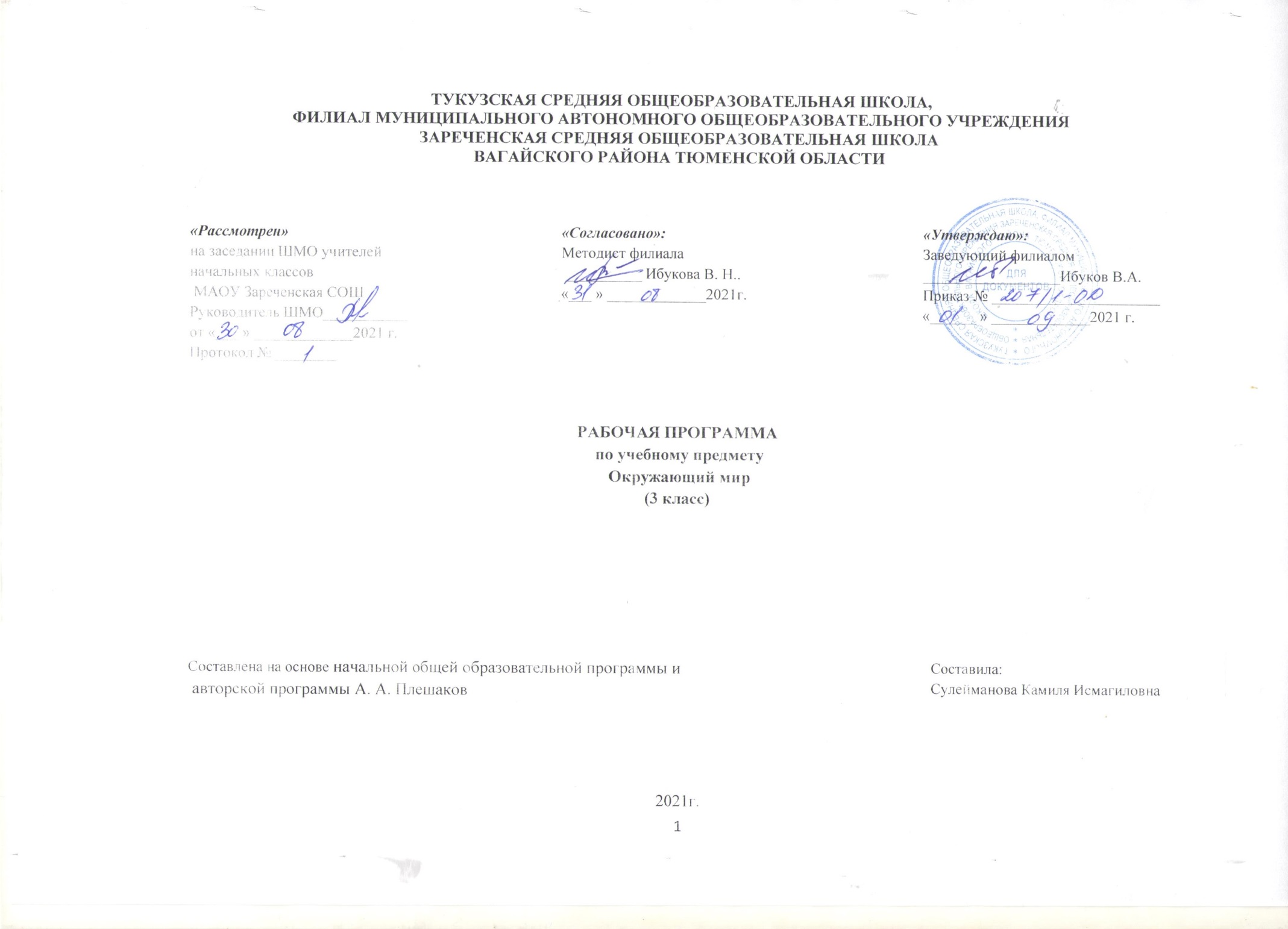 1.Планируемые результаты освоения учебного предмета «Окружающий мир».Личностные результаты:оценивание жизненных ситуации (поступков людей) с точки зрения общепринятых норм и ценностей: в предложенных ситуациях отмечать конкретные поступки, которые можно оценить как хорошие или плохие;умение объяснять с позиции общечеловеческих нравственных ценностей, почему конкретные простые поступки можно оценить как хорошие или плохие;умение самостоятельно определять и высказывать самые простые общие для всех людей правила поведения (основы общечеловеческих нравственных ценностей);способность в предложенных ситуациях, опираясь на общие для всех простые правила поведения, делать выбор, какой поступок совершить;анализ собственного отношения к миру природы и поведения в нем; оценка поступков других людей в природе.Метапредметные результаты:Регулятивные:самостоятельное формулирование цели урока после предварительного обсуждения;умение совместно с учителем обнаруживать и формулировать учебную проблему;умение планировать учебную деятельность на уроке; умение высказывать свою версию, пытаться предлагать способ её проверки (на основе заданий в учебнике);составление плана решения проблемы (задачи) совместно с учителем;умение в ходе работы по плану сверять свои действия с целью и, при необходимости, исправлять ошибки с помощью учителя;умение в диалоге с учителем вырабатывать критерии оценки и определять степень успешности выполнения своей работы и работы всех, исходя из имеющихся критериев.Познавательные:умение ориентироваться в своей системе знаний: самостоятельно предполагать, какая информация нужна для решения учебной задачи;умение отбирать необходимые для решения учебной задачи  источники информации среди предложенных учителем словарей, энциклопедий, справочников;умение добывать новые знания: извлекать информацию, представленную в разных формах (текст, таблица, схема, иллюстрация и др.);умение перерабатывать полученную информацию:- сравнивать и группировать факты и явления; определять причины явлений, событий;- делать выводы на основе обобщения знаний;умение преобразовывать информацию из одной формы в другую:- составлять простой план учебно-научного текста;- представлять информацию в виде текста, таблицы, схемы.Коммуникативные:умение донести свою позицию до других: оформлять свою мысль в устной и письменной речи с учётом своих учебных и жизненных речевых ситуаций;умение доносить свою позицию до других: высказывать свою точку зрения и пытаться её обосновать, приводя аргументы;умение слушать других, пытаться принимать другую точку зрения, быть готовым изменить свою точку зрения;умение читать вслух и про себя тексты учебников и при этом:- вести «диалог с автором» (прогнозировать будущее чтение; ставить вопросы к тексту и искать ответы; проверять себя);- отделять новое от известного;- выделять главное;- составлять план;умение договариваться с людьми, выполняя различные роли в группе, сотрудничать в совместном решении проблемы (задачи);умение уважительно относиться к позиции другого, пытаться договариваться.Предметные результаты:человек — часть природы и общества;тела и вещества, твердые вещества, жидкости и газы; основные свойства воздуха и воды, круговорот воды в природе;основные группы живого (растения, животные, грибы, бактерии); группы растений (водоросли, мхи, папоротники, хвойные, цветковые); группы животных (насекомые, рыбы, земноводные, пресмыкающиеся, птицы, звери); съедобные и несъедобные грибы;взаимосвязи между неживой и живой природой, внутри живой природы (между растениями и животными, между различными животными);взаимосвязи между природой и человеком (значение природы для человека, отрицательное и положительное воздействие людей на природу, меры по охране природы, правила личного поведения в природе;строение тела человека, основные системы органов и их роль в организме;правила гигиены; основы здорового образа жизни;правила безопасного поведения в быту и на улице, основные дорожные знаки; правила противопожарной безопасности, основы экологической безопасности;потребности людей; товары и услуги;роль природных богатств в экономике; основные отрасли сельского хозяйства и промышленности; роль денег в экономике, основы семейного бюджета;некоторые города России, их главные достопримечательности; страны, граничащие с Россией (с опорой на карту); страны зарубежной Европы, их столицы (с опорой на карту);распознавание природных объектов с помощью атласа-определителя; различение наиболее распространенных в данной местности растения, животных, съедобных и несъедобных грибов;проведение наблюдений природных тел и явлений, простейших опытов и практических работ, фиксирование их результатов;объяснение в пределах требований программы взаимосвязей в природе и между природой и человеком;выполнение правил личного поведения в природе, обоснование их необходимости; выполнение посильной работы по охране природы;выполнение правил личной гигиены и безопасности, оказание первой помощи при небольших повреждениях кожи; обращение с бытовым фильтром для очистки воды;владение элементарными приемами чтения карты;умение приводить примеры городов России, стран — соседей России, стран зарубежной Европы и их столиц.2.Содержание учебного предмета «Окружающий мир».   Как устроен мирПрирода, ее разнообразие. Растения, животные, грибы, бактерии - царства живой природы. Связи в природе (между неживой и живой природой, растениями и животными и т. д.). Роль природы в жизни людей.Человек - часть природы, разумное существо. Внутренний мир человека. Восприятие, память, мышление, воображение - ступеньки познания человеком окружающего мира.Общество. Семья, народ, государство - части общества. Человек- часть общества. Человечество.Мир глазами эколога. Что такое окружающая среда. Экология-наука о связях между живыми существами и окружающей их средой. Роль экологии в сохранении природного дома человечества. Воздействие людей на природу (отрицательное и положительное). Меры по охране природы.Эта удивительная природаТела, вещества, частицы. Разнообразие веществ. Твердые вещества, жидкости и газы.Воздух, его состав и свойства. Значение воздуха для живых организмов. Источники загрязнения воздуха. Охрана воздуха от загрязнений.Вода, ее свойства. Три состояния воды. Круговорот воды в природе. Значение воды для живых организмов. Источники загрязнения воды. Охрана воды от загрязнений. Экономия воды в быту.Разрушение твердых пород в природе. Почва, ее состав. Живые существа почвы. Представление об образовании почвы и роли организмов в этом процессе. Значение почвы для живых организмов. Разрушение почвы в результате непродуманной хозяйственной деятельности людей. Охрана почвы.Растения, их разнообразие. Группы растений (водоросли, мхи, папоротники, хвойные, цветковые), виды растений. Дыхание и питание растений. Размножение и развитие растений. Роль растений в природе и жизни человека. Влияние человека на растительный мир. Растения из Красной книги России. Охрана растений.Животные, их разнообразие. Группы животных (насекомые, рыбы, земноводные, пресмыкающиеся, птицы, звери и др.).Растительноядные, насекомоядные, хищные, всеядные животные. Цепи питания. Сеть питания и экологическая пирамида. Размножение и развитие животных. Роль животных в природе и жизни человека. Влияние человека на животный мир. Животные из Красной книги России. Охрана животных.Грибы, их разнообразие и строение (на примере шляпочных грибов). Роль грибов в природе и жизни человека. Съедобные и несъедобные грибы. Влияние человека на мир грибов. Грибы из Красной книги России. Охрана грибов.Представление о круговороте жизни и его звеньях (организмы-производители, организмы-потребители, организмы-разрушители). Роль почвы в круговороте жизни.Практические работы: «Обнаружение крахмала в продуктах питания», «Исследование свойств воды», «Исследование состава почвы».Мы и наше здоровье Организм человека. Органы и системы органов.Нервная система, ее роль в организме человека. Органы чувств (зрение, слух, обоняние, вкус, осязание), их значение и гигиена.Кожа, ее значение и гигиена. Первая помощь при небольших ранениях, ушибах, ожогах, обмораживании.Опорно-двигательная система, ее роль в организме. Осанка. Значение физического труда и физкультуры для развития скелета и укрепления мышц.Питательные вещества: белки, жиры, углеводы, витамины. Пищеварительная система, ее роль в организме. Гигиена питания.Дыхательная и кровеносная системы, их роль в организме.Закаливание воздухом, водой, солнцем. Инфекционные болезни и способы их предупреждения. Здоровый образ жизни. Табак, алкоголь, наркотики - враги здоровья.Практические работы: «Измерение роста и массы тела человека», «Определение наличия питательных веществ в продуктах», «Измерение пульса при разной нагрузке».Наша безопасностьКак действовать при возникновении пожара в квартире (доме), при аварии водопровода, утечке газа.Правила безопасного поведения пешехода на улице. Безопасность при езде на велосипеде, автомобиле, в общественном транспорте. Дорожные знаки, их роль в обеспечении безопасного движения. Основные группы дорожных знаков: предупреждающие, запрещающие, предписывающие, информационно-указательные, знаки сервиса.Опасные места в квартире, доме и его окрестностях: балкон, подоконник, лифт, стройплощадка, трансформаторная будка, пустырь, проходной двор, парк, лес и др. Лед на улице, водоеме - источник опасности. Правила поведения в опасных местах. Гроза - опасное явление природы. Как вести себя во время грозы.Ядовитые растения и грибы. Как избежать отравления растениями и грибами. Опасные животные: змеи и др. Правила безопасности при обращении с кошкой и собакой.Экологическая безопасность. Как защититься от загрязненного воздуха и от загрязненной воды. Бытовой фильтр для очистки воды, его устройство и использование. Как защититься от продуктов питания, содержащих загрязняющие вещества.Практическая работа:«Знакомство с устройством и работой бытового фильтра для очистки воды».Чему учит экономикаПотребности людей. Какие потребности удовлетворяет экономика. Что такое товары и услуги. Природные богатства - основа экономики. Капитал и труд, их значение для производства товаров и услуг. Физический и умственный труд. Зависимость успеха труда от образования и здоровья людей.Полезные ископаемые, их разнообразие, роль в экономике. Способы добычи полезных ископаемых. Охрана подземных богатств.Растениеводство и животноводство - отрасли сельского хозяйства. Промышленность и ее основные отрасли: электроэнергетика, металлургия, машиностроение, легкая промышленность, пищевая промышленность и др.Роль денег в экономике. Денежные единицы разных стран (рубль, доллар, евро). Заработная плата.Государственный бюджет. Доходы и расходы бюджета. Налоги. На что государство тратит деньги.Семейный бюджет. Доходы и расходы семьи.Экологические последствия хозяйственной деятельности людей. Загрязнение моря нефтью как пример экологической катастрофы. Экологические прогнозы, их сущность и значение. Построение безопасной экономики — одна из важнейших задач общества в XXI веке.Практические работы: «Исследование и описание сельскохозяйственного растения».Путешествие по городам и странамГорода Золотого кольца России - слава и гордость всей страны. Их прошлое и настоящее, основные достопримечательности, охрана памятников истории и культуры.Страны, граничащие с Россией, - наши ближайшие соседи.Страны зарубежной Европы, их многообразие, расположение на карте, столицы, особенности природы, культуры, экономики, основные достопримечательности, знаменитые люди разных стран.Знаменитые места мира: знакомство с выдающимися памятниками истории и культуры разных стран (например, Тадж-Махал в Индии, пирамиды в Египте и др.).Бережное отношение к культурному наследию человечества - долг всего общества и каждого человека.3.Тематическое планирование с учетом рабочей программы воспитания и с указанием количества часов, отводимых на освоение каждой темыПриложение 1Календарно-тематическое планирование Приложение 2Приложение 3Коррекционные цели:развивать концентрацию внимания;развивать аналитическое мышление;коррекция пространственной ориентации;коррекция мышления;развивать умение работать самостоятельно;развивать мелкую моторику;развивать произвольное внимание;развивать зрительную память;развивать слуховую память;корригировать зрительное и слуховое восприятие; коррекция логического мышления;12.  развивать память13. развивать оперативную память;14. развивать долговременную память;15. коррекция временных представлений;16. развивать умения связной речи
кология — молодая прогрессивная наука, которую изучают и развивают для того, чтобы беречь здоровье, чистоту планеты. Природа умна и предусмотрительна. Но, к сожалению, взаимодействие человека с природой не всегда даёт позитивные результаты. Технологический прогресс приносит пользу и благополучие, но не без побочных эффектов. Нельзя исключать влияние независящих от человека факторов на чистоту и здоровье окружающей среды. Однако, если в случае с космическими факторами нам почти не под силу что-то изменить, то минимизировать антропогенное влияние при должных усилиях можно.Загадки на тему экологии бывают разными. Но начинать нужно с самых простых. Разберём несколько интересных загадок, которые под силу разгадать и детям, и взрослым.Эти речные жители — профессиональные строители. Они пилят брёвна, досточки и строят домики и мостики.
(Бобры)Экология — понятие обширное, оно охватывает разные направления смежных наук. Жизнедеятельность животных оказывает своё позитивное влияние на окружающую среду.Слепой землекоп упорно роет и почву копает, и очень много строит.
(Крот)Думать, что обычные действия животных, которые они совершают для благоустройства своего жилища и добычи пропитания, ничего не значат для природы опрометчиво. Бобры, кроты и другие представители фауны, создавая свои жилища, формируют необходимый баланс в своей экосистеме. Например, в экологии существует такое понятие, как «бобровые угодья». Считается, что «мокрые» ландшафты, густозаселённые бобрами и застроенные этими животными ценны в плане получения полезной энергии. За счёт деятельности бобров очищаются водоёмы, становится насыщенней и богаче рыбная фауна пруда, улучшается качество жизни водоплавающих пород птиц и животных.Кругом вода,
С утолением жажды беда.
(Море)С неба падали пушинки
На замёрзшие поля.
Ель окутали косынкой,
Жаркой шубой — тополя.
И укрыли дом да площадь
Необычным одеялом.
«Как же их зовут?» — ты спросишь.
Имя здесь я написала.
(Снежинка)Сверкает, моргает,
Кривые копья мечет,
Стрелы пускает.
(Молния)Казалось бы, такие простые природные явления и объекты, но как важны они для здоровья мира, знать должен каждый. Круговорот воды в природе, атмосферные осадки, моря и океаны — каждый вопрос интересен для изучения. Всё это очень важно для понимания природы и зависимости от её законов, жизни и здоровья Земли. Говоря о морях, сложно не отметить красоты и насыщенности прибрежных районов. Но, вспоминая вкус морской воды, нельзя не отметить важность проблемы измельчания объёмов пресных вод.Его весной и летом
Мы видели одетым,
А осенью с бедняжки
Сорвали все рубашки.
(Дерево)Что за дерево-девица?
Не швея, не мастерица,
Ничего сама не шьёт,
А в иголках круглый год.
(Ель)Он деревьев младший брат,
Только ростом маловат,
А ещё стволов полно
У молодчика того.
(Кустарник)Значение растений и деревьев для окружающей среды и здоровья человека понимает даже ребёнок. Для улучшения экологии промышленных городов и малых населённых пунктов существуют специальные службы озеленения. В их задачи входит не только облагораживание парковых и уличных пространств, но также и разработка плана озеленения с учётом экологических требований и стандартов. Поэтому, думая, что сорта деревьев, посаженных вдоль аллей и спальных районов, выбраны случайно, вы ошибаетесь. Выбор деревьев для озеленения городов — это целый раздел экологии, в котором заняты профессионалы.Про растительный мирТрава, которую можно узнать даже с закрытыми глазами.
(Крапива)Из какого дерева делают спички?
(Из осины)Какое дерево по праву считается символом России?
(Берёза)№ урока                                      Тема урокаКоличество часов1.Природа. Ценность природы для людей.12.Человек.13.Наши проекты "Богатства, отданные людям". 14.Общество.15.Что такое экология.16.Природа и опасности! Охрана природы. (РПВ) Беседа «Как сберечь Землю).17.Обобщение знаний по теме "Как устроен мир". Проверочная работа.18.Тела, вещества, частицы.19.Разнообразие веществ.110.Воздух и его охрана.  Практическая работа111.Вода.   Практическая работа.  Тест.112.Превращение и круговорот воды. Практическая работа.113.Берегите воду! (РПВ) Беседа «Охрана водоемов родного края».114.Что такое почва. Практическая работа.115.Разнообразие растений.116.Солнце, растения и мы с вами. (РПВ) Беседа «Солнце, воздух и вода-наши лучшие друзья».117.Размножение и развитие растений.118.Охрана растений.119.Разнообразие животных. Практическая работа.120.Кто что ест.121.Наши проекты "Разнообразие природы родного края"122.Размножение и развитие животных. (РПВ) Беседа «Мы в ответе за тех- кого приручили».123.Охрана животных.124.В царстве грибов. (РПВ) Беседа «Польза и вред грибов».125.Великий круговорот жизни.126.Обобщение знаний по теме "Эта удивительная природа". Проверочная работа.127.Организм человека. Практическая работа.128.Органы чувств.129.Надёжная защита организма.130.Опора тела и движения.131.Наше питание. Практическая работа. (РПВ) Беседа «Здоровое питание-залог успеха».132.Наши проекты "Школа кулинаров".133.Дыхание и кровообращение.134.Умей предупреждать болезни.135.Здоровый образ жизни.136.Обобщение знаний по теме "Мы и наше здоровье". Проверочная работа.137.Огонь, вода и газ.138.Чтобы путь был счастливым.139.Дорожные знаки. (РПВ) Беседа «Безопасность на дорогах села».140.Наши проекты: "Кто нас защищает"141.Опасные места. Тест.142.Природа и наша безопасность.143.Экологическая безопасность.144.Обобщение знаний по теме "Наша безопасность" Проверочная работа".145.Для чего нужна экономика.146.Природные богатства и труд людей - основа экономики.147.Полезные ископаемые. Тест.148.Растениеводство.149.Животноводство. Тест.150.Какая бывает промышленность.151.Наши проекты: "Экономика родного края".152.Что такое деньги. (РПВ) Беседа «Деньги любят счет».153.Государственный бюджет.154.Семейный бюджет. (РПВ) Беседа «Экономия семейного бюджета».155.Экономика и экология.156.Обобщение знаний по теме: "Чему учит экономика". Проверочная работа.157.Золотое кольцо России.158.Золотое кольцо России. (РПВ) Беседа «Для Родины своей ни сил, ни жизни не жалей».159.Золотое кольцо России. Тест.160.Наши проекты: "Музей путешествий".161.Наши ближайшие соседи.162.На севере Европы.163.Что такое Бенилюкс.164.В центре Европы.165.По Франции и Великобритании.166.На юге Европы.167.По знаменитым местам мира.168.Обобщение знаний по теме "Путешествие по городам и странам". Проверочная работа.1Итого:68 часов№ п/п         Тема(тип урока)Дата по плануДата по факту      Планируемые результаты      Планируемые результаты      Планируемые результатыКоррекционная цель (Приложение 3)№ п/п         Тема(тип урока)Дата по плануДата по фактуПредметныеЛичностныеМетапредметныеКоррекционная цель (Приложение 3)I – четверть 16 часовI – четверть 16 часовI – четверть 16 часовI – четверть 16 часовI – четверть 16 часовI – четверть 16 часовI – четверть 16 часовI – четверть 16 часов                          Как устроен мир – 7 часов                          Как устроен мир – 7 часов                          Как устроен мир – 7 часов                          Как устроен мир – 7 часов                          Как устроен мир – 7 часов                          Как устроен мир – 7 часов                          Как устроен мир – 7 часов                          Как устроен мир – 7 часов1.Природа. Ценность природы для людей.Урок изучения нового материалаУч.с.3-9, т.с.6-92.09Узнают:- о царствах природы- о связях между живыми существами и окружающей средой- об особо охраняемых территорияхНаучатся:- определять место человека в мире- характеризовать семью, народ, государство как части общества- описывать по фотографиям достопримечательности разных стран- рассказывать о положительном и отрицательном влиянии человека на природу-Осознавать ценность каждого человека в обществе; - Проявлять интерес и уважение к жизни разных народов, стран, к государственному устройству своей страныПознавательные: Осуществлять поиск необходимой информации для выполнения учебных заданий; строить речевое высказывание в устной форме; умение структурировать знания. Формулировать выводы из изученного материала; осуществлять самопроверку и оценивать свои достижения на урокеРегулятивные: Принимать и сохранять целевые установки урока; овладевать логическими действиями сравнения (сопоставлять формы правления в государствах мира), анализа (анализировать таблицу с целью извлечения необходимой информации), построения рассуждений (рассуждать о многообразии и единстве стран и народов в современном мире)Коммуникативные: Учитывать разные мнения и стремиться к координации различных позиций в сотрудничестве; строить понятные для партнёра высказывания; задавать вопросы; контролировать свои действия и действия партнёра.Взаимодействовать в паре и группе при выполнении учебных заданий82.Человек.Урок изучения нового материалаУч.с.10-15, т.с.9-103.09Узнают:- о царствах природы- о связях между живыми существами и окружающей средой- об особо охраняемых территорияхНаучатся:- определять место человека в мире- характеризовать семью, народ, государство как части общества- описывать по фотографиям достопримечательности разных стран- рассказывать о положительном и отрицательном влиянии человека на природу-Осознавать ценность каждого человека в обществе; - Проявлять интерес и уважение к жизни разных народов, стран, к государственному устройству своей страныПознавательные: Осуществлять поиск необходимой информации для выполнения учебных заданий; строить речевое высказывание в устной форме; умение структурировать знания. Формулировать выводы из изученного материала; осуществлять самопроверку и оценивать свои достижения на урокеРегулятивные: Принимать и сохранять целевые установки урока; овладевать логическими действиями сравнения (сопоставлять формы правления в государствах мира), анализа (анализировать таблицу с целью извлечения необходимой информации), построения рассуждений (рассуждать о многообразии и единстве стран и народов в современном мире)Коммуникативные: Учитывать разные мнения и стремиться к координации различных позиций в сотрудничестве; строить понятные для партнёра высказывания; задавать вопросы; контролировать свои действия и действия партнёра.Взаимодействовать в паре и группе при выполнении учебных заданий43.Наши проекты «Богатства, отданные людям».Урок-проект.Уч.с.16-17, т.с.12-137.09Узнают:- о царствах природы- о связях между живыми существами и окружающей средой- об особо охраняемых территорияхНаучатся:- определять место человека в мире- характеризовать семью, народ, государство как части общества- описывать по фотографиям достопримечательности разных стран- рассказывать о положительном и отрицательном влиянии человека на природу-Осознавать ценность каждого человека в обществе; - Проявлять интерес и уважение к жизни разных народов, стран, к государственному устройству своей страныПознавательные: Осуществлять поиск необходимой информации для выполнения учебных заданий; строить речевое высказывание в устной форме; умение структурировать знания. Формулировать выводы из изученного материала; осуществлять самопроверку и оценивать свои достижения на урокеРегулятивные: Принимать и сохранять целевые установки урока; овладевать логическими действиями сравнения (сопоставлять формы правления в государствах мира), анализа (анализировать таблицу с целью извлечения необходимой информации), построения рассуждений (рассуждать о многообразии и единстве стран и народов в современном мире)Коммуникативные: Учитывать разные мнения и стремиться к координации различных позиций в сотрудничестве; строить понятные для партнёра высказывания; задавать вопросы; контролировать свои действия и действия партнёра.Взаимодействовать в паре и группе при выполнении учебных заданий94.Общество.Урок изучения нового материалаУч.с.18-23, т.с.14-1609.09Понимать учебную задачу урока и стремиться её выполнить. Находить сходство человека и живых существ и отличия его от животных.Овладение начальными навыками адаптации в динамично изменяющемся и развивающемся мире;Принятие и освоение социальной роли обучающегося, развитие мотивов учебной деятельности и формирование личностного смысла учения;Познавательные: Осуществлять поиск необходимой информации для выполнения учебных заданий; строить речевое высказывание в устной форме; умение структурировать знания. Формулировать выводы из изученного материала; осуществлять самопроверку и оценивать свои достижения на урокеРегулятивные: Принимать и сохранять целевые установки урока; овладевать логическими действиями сравнения (сопоставлять формы правления в государствах мира), анализа (анализировать таблицу с целью извлечения необходимой информации), построения рассуждений (рассуждать о многообразии и единстве стран и народов в современном мире)Коммуникативные: Учитывать разные мнения и стремиться к координации различных позиций в сотрудничестве; строить понятные для партнёра высказывания; задавать вопросы; контролировать свои действия и действия партнёра.Взаимодействовать в паре и группе при выполнении учебных заданий75.Что такое экология.Урок изучения нового материалаУч.с.24-28  т.с.17-1814.09Понимать учебную задачу урока и стремиться её выполнить. Находить сходство человека и живых существ и отличия его от животных.Овладение начальными навыками адаптации в динамично изменяющемся и развивающемся мире;Принятие и освоение социальной роли обучающегося, развитие мотивов учебной деятельности и формирование личностного смысла учения;Познавательные: Осуществлять поиск необходимой информации для выполнения учебных заданий; строить речевое высказывание в устной форме; умение структурировать знания. Формулировать выводы из изученного материала; осуществлять самопроверку и оценивать свои достижения на урокеРегулятивные: Принимать и сохранять целевые установки урока; овладевать логическими действиями сравнения (сопоставлять формы правления в государствах мира), анализа (анализировать таблицу с целью извлечения необходимой информации), построения рассуждений (рассуждать о многообразии и единстве стран и народов в современном мире)Коммуникативные: Учитывать разные мнения и стремиться к координации различных позиций в сотрудничестве; строить понятные для партнёра высказывания; задавать вопросы; контролировать свои действия и действия партнёра.Взаимодействовать в паре и группе при выполнении учебных заданий56.Природа и опасности! Охрана природы.Урок изучения нового материалаУч.с.29-34, т.с.18-2116.09Понимать учебную задачу урока и стремиться её выполнить. Находить сходство человека и живых существ и отличия его от животных.Овладение начальными навыками адаптации в динамично изменяющемся и развивающемся мире;Принятие и освоение социальной роли обучающегося, развитие мотивов учебной деятельности и формирование личностного смысла учения;Познавательные: Осуществлять поиск необходимой информации для выполнения учебных заданий; строить речевое высказывание в устной форме; умение структурировать знания. Формулировать выводы из изученного материала; осуществлять самопроверку и оценивать свои достижения на урокеРегулятивные: Принимать и сохранять целевые установки урока; овладевать логическими действиями сравнения (сопоставлять формы правления в государствах мира), анализа (анализировать таблицу с целью извлечения необходимой информации), построения рассуждений (рассуждать о многообразии и единстве стран и народов в современном мире)Коммуникативные: Учитывать разные мнения и стремиться к координации различных позиций в сотрудничестве; строить понятные для партнёра высказывания; задавать вопросы; контролировать свои действия и действия партнёра.Взаимодействовать в паре и группе при выполнении учебных заданий37.Обобщение знаний по теме «Как устроен мир».Урок обобщения и систематизацииУч.с154-159, т.с.2221.09Понимать учебную задачу урока и стремиться её выполнить. Находить сходство человека и живых существ и отличия его от животных.Овладение начальными навыками адаптации в динамично изменяющемся и развивающемся мире;Принятие и освоение социальной роли обучающегося, развитие мотивов учебной деятельности и формирование личностного смысла учения;Познавательные: Осуществлять поиск необходимой информации для выполнения учебных заданий; строить речевое высказывание в устной форме; умение структурировать знания. Формулировать выводы из изученного материала; осуществлять самопроверку и оценивать свои достижения на урокеРегулятивные: Принимать и сохранять целевые установки урока; овладевать логическими действиями сравнения (сопоставлять формы правления в государствах мира), анализа (анализировать таблицу с целью извлечения необходимой информации), построения рассуждений (рассуждать о многообразии и единстве стран и народов в современном мире)Коммуникативные: Учитывать разные мнения и стремиться к координации различных позиций в сотрудничестве; строить понятные для партнёра высказывания; задавать вопросы; контролировать свои действия и действия партнёра.Взаимодействовать в паре и группе при выполнении учебных заданий8Эта удивительная природа – 19 часовЭта удивительная природа – 19 часовЭта удивительная природа – 19 часовЭта удивительная природа – 19 часовЭта удивительная природа – 19 часовЭта удивительная природа – 19 часовЭта удивительная природа – 19 часовЭта удивительная природа – 19 часов8.Тела, вещества, частицы.Урок изучения нового материалаУч.с.35-40, т.с.23-2423.09Узнают:- чем различаются тела и вещества- основные свойства воздуха и воды- что такое почва- о состояниях воды в природе - о размножении и развитии растений и животныхНаучатся:- описывать изученные вещества- проводить наблюдения и ставить опыты, используя лабораторное оборудование- исследовать с помощью опытов свойства воздуха, воды, состав почвы- классифицировать объекты живой природы, относя их к определённым царствам и другим изученным группам- пользоваться атласом-определителем для распознавания природных объектов- обнаруживать взаимосвязи в природе, между природой и человеком, изображать их с помощью схем, моделей и использовать для объяснения необходимости бережного отношения к природе- приводить примеры растений и животных из Красной книги России- использовать тексты и иллюстрации учебника, другие источники информации для поиска ответов на вопросы, объяснений, подготовки собственных сообщений о природе- определять растения, классифицировать их, приводить примеры деревьев, кустарников, трав своего края- рассуждать о связях между растениями и окружающей средой, о роли растений в жизни животных и  человека- разделять животных на группы, приводить- классифицировать животных по способу питанияОсознавать разностороннюю значимость природы в своей жизни- Целостный взгляд на мир в единстве природы через последовательное рассмотрение взаимосвязей в окружающем миреПознавательные: Осуществлять поиск необходимой информации для выполнения учебных заданий; строить речевое высказывание в устной форме; умение структурировать знания. Формулировать выводы из изученного материала; осуществлять самопроверку и оценивать свои достижения на уроке. Анализировать текст учебника, извлекать из него необходимую информацию. Сравнивать объекты природы по известным признакам. Использовать знаково-символические средства (условные рисунки, схемы) при выполнении заданий рабочей тетрадиРегулятивные: Принимать и сохранять целевые установки урока. Планировать своё высказывание (выстраивать последовательность предложений для раскрытия темы, приводить примеры). Планировать свои действия в течение урока.  Выделять из темы урока известные и неизвестные знания и умения.Фиксировать в конце урока удовлетворённость/неудовлетворённость своей работой на уроке (с помощью средств, разработанных совместно с учителем); объективно относиться к своим успехам/неуспехам. Составлять план и последовательность действий, вносить необходимые коррективы в действие, осуществлять пошаговый и итоговый контроль.  Выбирать действия в соответствии с поставленной задачей и условиями её реализацииКоммуникативные: Учитывать разные мнения и стремиться к координации различных позиций в сотрудничестве; строить понятные для партнёра высказывания; задавать вопросы; контролировать свои действия и действия партнёра. Взаимодействовать в паре и группе при выполнении учебных заданий. Ставить вопросы, обращаться за помощью, договариваться о распределении функций и ролей в совместной деятельности99.Разнообразие веществ.Урок изучения нового материалаУч.с.41-45 т.с.25-2628.09Узнают:- чем различаются тела и вещества- основные свойства воздуха и воды- что такое почва- о состояниях воды в природе - о размножении и развитии растений и животныхНаучатся:- описывать изученные вещества- проводить наблюдения и ставить опыты, используя лабораторное оборудование- исследовать с помощью опытов свойства воздуха, воды, состав почвы- классифицировать объекты живой природы, относя их к определённым царствам и другим изученным группам- пользоваться атласом-определителем для распознавания природных объектов- обнаруживать взаимосвязи в природе, между природой и человеком, изображать их с помощью схем, моделей и использовать для объяснения необходимости бережного отношения к природе- приводить примеры растений и животных из Красной книги России- использовать тексты и иллюстрации учебника, другие источники информации для поиска ответов на вопросы, объяснений, подготовки собственных сообщений о природе- определять растения, классифицировать их, приводить примеры деревьев, кустарников, трав своего края- рассуждать о связях между растениями и окружающей средой, о роли растений в жизни животных и  человека- разделять животных на группы, приводить- классифицировать животных по способу питанияОсознавать разностороннюю значимость природы в своей жизни- Целостный взгляд на мир в единстве природы через последовательное рассмотрение взаимосвязей в окружающем миреПознавательные: Осуществлять поиск необходимой информации для выполнения учебных заданий; строить речевое высказывание в устной форме; умение структурировать знания. Формулировать выводы из изученного материала; осуществлять самопроверку и оценивать свои достижения на уроке. Анализировать текст учебника, извлекать из него необходимую информацию. Сравнивать объекты природы по известным признакам. Использовать знаково-символические средства (условные рисунки, схемы) при выполнении заданий рабочей тетрадиРегулятивные: Принимать и сохранять целевые установки урока. Планировать своё высказывание (выстраивать последовательность предложений для раскрытия темы, приводить примеры). Планировать свои действия в течение урока.  Выделять из темы урока известные и неизвестные знания и умения.Фиксировать в конце урока удовлетворённость/неудовлетворённость своей работой на уроке (с помощью средств, разработанных совместно с учителем); объективно относиться к своим успехам/неуспехам. Составлять план и последовательность действий, вносить необходимые коррективы в действие, осуществлять пошаговый и итоговый контроль.  Выбирать действия в соответствии с поставленной задачей и условиями её реализацииКоммуникативные: Учитывать разные мнения и стремиться к координации различных позиций в сотрудничестве; строить понятные для партнёра высказывания; задавать вопросы; контролировать свои действия и действия партнёра. Взаимодействовать в паре и группе при выполнении учебных заданий. Ставить вопросы, обращаться за помощью, договариваться о распределении функций и ролей в совместной деятельности710.Воздух и его охрана.Урок изучения нового материалаУч.с.46-50, т.с.27-2930.09Узнают:- чем различаются тела и вещества- основные свойства воздуха и воды- что такое почва- о состояниях воды в природе - о размножении и развитии растений и животныхНаучатся:- описывать изученные вещества- проводить наблюдения и ставить опыты, используя лабораторное оборудование- исследовать с помощью опытов свойства воздуха, воды, состав почвы- классифицировать объекты живой природы, относя их к определённым царствам и другим изученным группам- пользоваться атласом-определителем для распознавания природных объектов- обнаруживать взаимосвязи в природе, между природой и человеком, изображать их с помощью схем, моделей и использовать для объяснения необходимости бережного отношения к природе- приводить примеры растений и животных из Красной книги России- использовать тексты и иллюстрации учебника, другие источники информации для поиска ответов на вопросы, объяснений, подготовки собственных сообщений о природе- определять растения, классифицировать их, приводить примеры деревьев, кустарников, трав своего края- рассуждать о связях между растениями и окружающей средой, о роли растений в жизни животных и  человека- разделять животных на группы, приводить- классифицировать животных по способу питанияОсознавать разностороннюю значимость природы в своей жизни- Целостный взгляд на мир в единстве природы через последовательное рассмотрение взаимосвязей в окружающем миреПознавательные: Осуществлять поиск необходимой информации для выполнения учебных заданий; строить речевое высказывание в устной форме; умение структурировать знания. Формулировать выводы из изученного материала; осуществлять самопроверку и оценивать свои достижения на уроке. Анализировать текст учебника, извлекать из него необходимую информацию. Сравнивать объекты природы по известным признакам. Использовать знаково-символические средства (условные рисунки, схемы) при выполнении заданий рабочей тетрадиРегулятивные: Принимать и сохранять целевые установки урока. Планировать своё высказывание (выстраивать последовательность предложений для раскрытия темы, приводить примеры). Планировать свои действия в течение урока.  Выделять из темы урока известные и неизвестные знания и умения.Фиксировать в конце урока удовлетворённость/неудовлетворённость своей работой на уроке (с помощью средств, разработанных совместно с учителем); объективно относиться к своим успехам/неуспехам. Составлять план и последовательность действий, вносить необходимые коррективы в действие, осуществлять пошаговый и итоговый контроль.  Выбирать действия в соответствии с поставленной задачей и условиями её реализацииКоммуникативные: Учитывать разные мнения и стремиться к координации различных позиций в сотрудничестве; строить понятные для партнёра высказывания; задавать вопросы; контролировать свои действия и действия партнёра. Взаимодействовать в паре и группе при выполнении учебных заданий. Ставить вопросы, обращаться за помощью, договариваться о распределении функций и ролей в совместной деятельности911.Вода.Урок-исследованиеУч.с.51-54, т.с.29-3205.10Узнают:- чем различаются тела и вещества- основные свойства воздуха и воды- что такое почва- о состояниях воды в природе - о размножении и развитии растений и животныхНаучатся:- описывать изученные вещества- проводить наблюдения и ставить опыты, используя лабораторное оборудование- исследовать с помощью опытов свойства воздуха, воды, состав почвы- классифицировать объекты живой природы, относя их к определённым царствам и другим изученным группам- пользоваться атласом-определителем для распознавания природных объектов- обнаруживать взаимосвязи в природе, между природой и человеком, изображать их с помощью схем, моделей и использовать для объяснения необходимости бережного отношения к природе- приводить примеры растений и животных из Красной книги России- использовать тексты и иллюстрации учебника, другие источники информации для поиска ответов на вопросы, объяснений, подготовки собственных сообщений о природе- определять растения, классифицировать их, приводить примеры деревьев, кустарников, трав своего края- рассуждать о связях между растениями и окружающей средой, о роли растений в жизни животных и  человека- разделять животных на группы, приводить- классифицировать животных по способу питанияОценивать поступки людей.Объяснять почему простые поступки можно оценить как хорошие или плохие.Самостоятельно определять и высказывать самые простые правила поведения.Делать выбор, какой поступок совершитьПознавательные: Осуществлять поиск необходимой информации для выполнения учебных заданий; строить речевое высказывание в устной форме; умение структурировать знания. Формулировать выводы из изученного материала; осуществлять самопроверку и оценивать свои достижения на уроке. Анализировать текст учебника, извлекать из него необходимую информацию. Сравнивать объекты природы по известным признакам. Использовать знаково-символические средства (условные рисунки, схемы) при выполнении заданий рабочей тетрадиРегулятивные: Принимать и сохранять целевые установки урока. Планировать своё высказывание (выстраивать последовательность предложений для раскрытия темы, приводить примеры). Планировать свои действия в течение урока.  Выделять из темы урока известные и неизвестные знания и умения.Фиксировать в конце урока удовлетворённость/неудовлетворённость своей работой на уроке (с помощью средств, разработанных совместно с учителем); объективно относиться к своим успехам/неуспехам. Составлять план и последовательность действий, вносить необходимые коррективы в действие, осуществлять пошаговый и итоговый контроль.  Выбирать действия в соответствии с поставленной задачей и условиями её реализацииКоммуникативные: Учитывать разные мнения и стремиться к координации различных позиций в сотрудничестве; строить понятные для партнёра высказывания; задавать вопросы; контролировать свои действия и действия партнёра. Взаимодействовать в паре и группе при выполнении учебных заданий. Ставить вопросы, обращаться за помощью, договариваться о распределении функций и ролей в совместной деятельности812.Превращение и круговорот воды.Урок изучения нового материалаУч.с.55-58, т.с.33-3407.10Узнают:- чем различаются тела и вещества- основные свойства воздуха и воды- что такое почва- о состояниях воды в природе - о размножении и развитии растений и животныхНаучатся:- описывать изученные вещества- проводить наблюдения и ставить опыты, используя лабораторное оборудование- исследовать с помощью опытов свойства воздуха, воды, состав почвы- классифицировать объекты живой природы, относя их к определённым царствам и другим изученным группам- пользоваться атласом-определителем для распознавания природных объектов- обнаруживать взаимосвязи в природе, между природой и человеком, изображать их с помощью схем, моделей и использовать для объяснения необходимости бережного отношения к природе- приводить примеры растений и животных из Красной книги России- использовать тексты и иллюстрации учебника, другие источники информации для поиска ответов на вопросы, объяснений, подготовки собственных сообщений о природе- определять растения, классифицировать их, приводить примеры деревьев, кустарников, трав своего края- рассуждать о связях между растениями и окружающей средой, о роли растений в жизни животных и  человека- разделять животных на группы, приводить- классифицировать животных по способу питанияОценивать поступки людей.Объяснять почему простые поступки можно оценить как хорошие или плохие.Самостоятельно определять и высказывать самые простые правила поведения.Делать выбор, какой поступок совершитьПознавательные: Осуществлять поиск необходимой информации для выполнения учебных заданий; строить речевое высказывание в устной форме; умение структурировать знания. Формулировать выводы из изученного материала; осуществлять самопроверку и оценивать свои достижения на уроке. Анализировать текст учебника, извлекать из него необходимую информацию. Сравнивать объекты природы по известным признакам. Использовать знаково-символические средства (условные рисунки, схемы) при выполнении заданий рабочей тетрадиРегулятивные: Принимать и сохранять целевые установки урока. Планировать своё высказывание (выстраивать последовательность предложений для раскрытия темы, приводить примеры). Планировать свои действия в течение урока.  Выделять из темы урока известные и неизвестные знания и умения.Фиксировать в конце урока удовлетворённость/неудовлетворённость своей работой на уроке (с помощью средств, разработанных совместно с учителем); объективно относиться к своим успехам/неуспехам. Составлять план и последовательность действий, вносить необходимые коррективы в действие, осуществлять пошаговый и итоговый контроль.  Выбирать действия в соответствии с поставленной задачей и условиями её реализацииКоммуникативные: Учитывать разные мнения и стремиться к координации различных позиций в сотрудничестве; строить понятные для партнёра высказывания; задавать вопросы; контролировать свои действия и действия партнёра. Взаимодействовать в паре и группе при выполнении учебных заданий. Ставить вопросы, обращаться за помощью, договариваться о распределении функций и ролей в совместной деятельности213.Берегите воду!Урок изучения нового материалаУч.с.59-63, т.с.35-3612.10Узнают:- чем различаются тела и вещества- основные свойства воздуха и воды- что такое почва- о состояниях воды в природе - о размножении и развитии растений и животныхНаучатся:- описывать изученные вещества- проводить наблюдения и ставить опыты, используя лабораторное оборудование- исследовать с помощью опытов свойства воздуха, воды, состав почвы- классифицировать объекты живой природы, относя их к определённым царствам и другим изученным группам- пользоваться атласом-определителем для распознавания природных объектов- обнаруживать взаимосвязи в природе, между природой и человеком, изображать их с помощью схем, моделей и использовать для объяснения необходимости бережного отношения к природе- приводить примеры растений и животных из Красной книги России- использовать тексты и иллюстрации учебника, другие источники информации для поиска ответов на вопросы, объяснений, подготовки собственных сообщений о природе- определять растения, классифицировать их, приводить примеры деревьев, кустарников, трав своего края- рассуждать о связях между растениями и окружающей средой, о роли растений в жизни животных и  человека- разделять животных на группы, приводить- классифицировать животных по способу питанияОценивать поступки людей.Объяснять почему простые поступки можно оценить как хорошие или плохие.Самостоятельно определять и высказывать самые простые правила поведения.Делать выбор, какой поступок совершитьПознавательные: Осуществлять поиск необходимой информации для выполнения учебных заданий; строить речевое высказывание в устной форме; умение структурировать знания. Формулировать выводы из изученного материала; осуществлять самопроверку и оценивать свои достижения на уроке. Анализировать текст учебника, извлекать из него необходимую информацию. Сравнивать объекты природы по известным признакам. Использовать знаково-символические средства (условные рисунки, схемы) при выполнении заданий рабочей тетрадиРегулятивные: Принимать и сохранять целевые установки урока. Планировать своё высказывание (выстраивать последовательность предложений для раскрытия темы, приводить примеры). Планировать свои действия в течение урока.  Выделять из темы урока известные и неизвестные знания и умения.Фиксировать в конце урока удовлетворённость/неудовлетворённость своей работой на уроке (с помощью средств, разработанных совместно с учителем); объективно относиться к своим успехам/неуспехам. Составлять план и последовательность действий, вносить необходимые коррективы в действие, осуществлять пошаговый и итоговый контроль.  Выбирать действия в соответствии с поставленной задачей и условиями её реализацииКоммуникативные: Учитывать разные мнения и стремиться к координации различных позиций в сотрудничестве; строить понятные для партнёра высказывания; задавать вопросы; контролировать свои действия и действия партнёра. Взаимодействовать в паре и группе при выполнении учебных заданий. Ставить вопросы, обращаться за помощью, договариваться о распределении функций и ролей в совместной деятельности714.Что такое почва.Урок-исследованиеУч.с.64-68, т.с.36-3814.10Узнают:- чем различаются тела и вещества- основные свойства воздуха и воды- что такое почва- о состояниях воды в природе - о размножении и развитии растений и животныхНаучатся:- описывать изученные вещества- проводить наблюдения и ставить опыты, используя лабораторное оборудование- исследовать с помощью опытов свойства воздуха, воды, состав почвы- классифицировать объекты живой природы, относя их к определённым царствам и другим изученным группам- пользоваться атласом-определителем для распознавания природных объектов- обнаруживать взаимосвязи в природе, между природой и человеком, изображать их с помощью схем, моделей и использовать для объяснения необходимости бережного отношения к природе- приводить примеры растений и животных из Красной книги России- использовать тексты и иллюстрации учебника, другие источники информации для поиска ответов на вопросы, объяснений, подготовки собственных сообщений о природе- определять растения, классифицировать их, приводить примеры деревьев, кустарников, трав своего края- рассуждать о связях между растениями и окружающей средой, о роли растений в жизни животных и  человека- разделять животных на группы, приводить- классифицировать животных по способу питанияОценивать поступки людей.Объяснять почему простые поступки можно оценить как хорошие или плохие.Самостоятельно определять и высказывать самые простые правила поведения.Делать выбор, какой поступок совершитьПознавательные: Осуществлять поиск необходимой информации для выполнения учебных заданий; строить речевое высказывание в устной форме; умение структурировать знания. Формулировать выводы из изученного материала; осуществлять самопроверку и оценивать свои достижения на уроке. Анализировать текст учебника, извлекать из него необходимую информацию. Сравнивать объекты природы по известным признакам. Использовать знаково-символические средства (условные рисунки, схемы) при выполнении заданий рабочей тетрадиРегулятивные: Принимать и сохранять целевые установки урока. Планировать своё высказывание (выстраивать последовательность предложений для раскрытия темы, приводить примеры). Планировать свои действия в течение урока.  Выделять из темы урока известные и неизвестные знания и умения.Фиксировать в конце урока удовлетворённость/неудовлетворённость своей работой на уроке (с помощью средств, разработанных совместно с учителем); объективно относиться к своим успехам/неуспехам. Составлять план и последовательность действий, вносить необходимые коррективы в действие, осуществлять пошаговый и итоговый контроль.  Выбирать действия в соответствии с поставленной задачей и условиями её реализацииКоммуникативные: Учитывать разные мнения и стремиться к координации различных позиций в сотрудничестве; строить понятные для партнёра высказывания; задавать вопросы; контролировать свои действия и действия партнёра. Взаимодействовать в паре и группе при выполнении учебных заданий. Ставить вопросы, обращаться за помощью, договариваться о распределении функций и ролей в совместной деятельности415.Разнообразие растений.Урок изучения нового материалаУч.с.69-73, т.с.39-4119.10Узнают:- чем различаются тела и вещества- основные свойства воздуха и воды- что такое почва- о состояниях воды в природе - о размножении и развитии растений и животныхНаучатся:- описывать изученные вещества- проводить наблюдения и ставить опыты, используя лабораторное оборудование- исследовать с помощью опытов свойства воздуха, воды, состав почвы- классифицировать объекты живой природы, относя их к определённым царствам и другим изученным группам- пользоваться атласом-определителем для распознавания природных объектов- обнаруживать взаимосвязи в природе, между природой и человеком, изображать их с помощью схем, моделей и использовать для объяснения необходимости бережного отношения к природе- приводить примеры растений и животных из Красной книги России- использовать тексты и иллюстрации учебника, другие источники информации для поиска ответов на вопросы, объяснений, подготовки собственных сообщений о природе- определять растения, классифицировать их, приводить примеры деревьев, кустарников, трав своего края- рассуждать о связях между растениями и окружающей средой, о роли растений в жизни животных и  человека- разделять животных на группы, приводить- классифицировать животных по способу питанияОсознавать разностороннюю значимость природы в своей жизни- Целостный взгляд на мир в единстве природы через последовательное рассмотрение взаимосвязей в окружающем миреПознавательные: Осуществлять поиск необходимой информации для выполнения учебных заданий; строить речевое высказывание в устной форме; умение структурировать знания. Формулировать выводы из изученного материала; осуществлять самопроверку и оценивать свои достижения на уроке. Анализировать текст учебника, извлекать из него необходимую информацию. Сравнивать объекты природы по известным признакам. Использовать знаково-символические средства (условные рисунки, схемы) при выполнении заданий рабочей тетрадиРегулятивные: Принимать и сохранять целевые установки урока. Планировать своё высказывание (выстраивать последовательность предложений для раскрытия темы, приводить примеры). Планировать свои действия в течение урока.  Выделять из темы урока известные и неизвестные знания и умения.Фиксировать в конце урока удовлетворённость/неудовлетворённость своей работой на уроке (с помощью средств, разработанных совместно с учителем); объективно относиться к своим успехам/неуспехам. Составлять план и последовательность действий, вносить необходимые коррективы в действие, осуществлять пошаговый и итоговый контроль.  Выбирать действия в соответствии с поставленной задачей и условиями её реализацииКоммуникативные: Учитывать разные мнения и стремиться к координации различных позиций в сотрудничестве; строить понятные для партнёра высказывания; задавать вопросы; контролировать свои действия и действия партнёра. Взаимодействовать в паре и группе при выполнении учебных заданий. Ставить вопросы, обращаться за помощью, договариваться о распределении функций и ролей в совместной деятельности216.Солнце, растение и мы с вами.Урок изучения нового материалаУч.с.74-77, т.с.42-4421.10Узнают:- чем различаются тела и вещества- основные свойства воздуха и воды- что такое почва- о состояниях воды в природе - о размножении и развитии растений и животныхНаучатся:- описывать изученные вещества- проводить наблюдения и ставить опыты, используя лабораторное оборудование- исследовать с помощью опытов свойства воздуха, воды, состав почвы- классифицировать объекты живой природы, относя их к определённым царствам и другим изученным группам- пользоваться атласом-определителем для распознавания природных объектов- обнаруживать взаимосвязи в природе, между природой и человеком, изображать их с помощью схем, моделей и использовать для объяснения необходимости бережного отношения к природе- приводить примеры растений и животных из Красной книги России- использовать тексты и иллюстрации учебника, другие источники информации для поиска ответов на вопросы, объяснений, подготовки собственных сообщений о природе- определять растения, классифицировать их, приводить примеры деревьев, кустарников, трав своего края- рассуждать о связях между растениями и окружающей средой, о роли растений в жизни животных и  человека- разделять животных на группы, приводить- классифицировать животных по способу питанияОсознавать разностороннюю значимость природы в своей жизни- Целостный взгляд на мир в единстве природы через последовательное рассмотрение взаимосвязей в окружающем миреПознавательные: Осуществлять поиск необходимой информации для выполнения учебных заданий; строить речевое высказывание в устной форме; умение структурировать знания. Формулировать выводы из изученного материала; осуществлять самопроверку и оценивать свои достижения на уроке. Анализировать текст учебника, извлекать из него необходимую информацию. Сравнивать объекты природы по известным признакам. Использовать знаково-символические средства (условные рисунки, схемы) при выполнении заданий рабочей тетрадиРегулятивные: Принимать и сохранять целевые установки урока. Планировать своё высказывание (выстраивать последовательность предложений для раскрытия темы, приводить примеры). Планировать свои действия в течение урока.  Выделять из темы урока известные и неизвестные знания и умения.Фиксировать в конце урока удовлетворённость/неудовлетворённость своей работой на уроке (с помощью средств, разработанных совместно с учителем); объективно относиться к своим успехам/неуспехам. Составлять план и последовательность действий, вносить необходимые коррективы в действие, осуществлять пошаговый и итоговый контроль.  Выбирать действия в соответствии с поставленной задачей и условиями её реализацииКоммуникативные: Учитывать разные мнения и стремиться к координации различных позиций в сотрудничестве; строить понятные для партнёра высказывания; задавать вопросы; контролировать свои действия и действия партнёра. Взаимодействовать в паре и группе при выполнении учебных заданий. Ставить вопросы, обращаться за помощью, договариваться о распределении функций и ролей в совместной деятельности12II четверть - 16 часовII четверть - 16 часовII четверть - 16 часовII четверть - 16 часовII четверть - 16 часовII четверть - 16 часовII четверть - 16 часовII четверть - 16 часов17.Размножение и развитие растений.Урок изучения нового материалаУч.с.78-81, т.с.45-4626.10Знакомиться с группами растений по материалам учебника, Работать в группе, формулировать выводы из изученного материала, отвечать на итоговые вопросы и оценивать достижения на урокеОцениватьпоступки людей.Объяснять почему простые поступки можно оценить как хорошие или плохие.Самостоятельно определять и высказывать самые простые правила поведения.Делать выбор, какой поступок совершить.Познавательные:Ориентироваться в своей системе знаний.Отбирать необходимые для решения учебной задачи источники информации.Добывать новые знания.Перерабатывать полученную информацию.Регулятивные:Обнаруживать и формулировать учебную проблему.Работая по плану, сверять свои действия с цельюКоммуникативные:Доносить свою позицию до других: оформлять свои мысли в устной и письменной речи; высказывать свою точку зрения и пытаться её обосновать.Слушать других, пытаться принимать другую точку зрения, быть готовым изменить свою точку зрения.1318.Охрана растений.Урок изучения нового материалаУч.с.82-86, т.с.47-4909.11Знакомиться с группами растений по материалам учебника, Работать в группе, формулировать выводы из изученного материала, отвечать на итоговые вопросы и оценивать достижения на урокеОцениватьпоступки людей.Объяснять почему простые поступки можно оценить как хорошие или плохие.Самостоятельно определять и высказывать самые простые правила поведения.Делать выбор, какой поступок совершить.Познавательные:Ориентироваться в своей системе знаний.Отбирать необходимые для решения учебной задачи источники информации.Добывать новые знания.Перерабатывать полученную информацию.Регулятивные:Обнаруживать и формулировать учебную проблему.Работая по плану, сверять свои действия с цельюКоммуникативные:Доносить свою позицию до других: оформлять свои мысли в устной и письменной речи; высказывать свою точку зрения и пытаться её обосновать.Слушать других, пытаться принимать другую точку зрения, быть готовым изменить свою точку зрения.519.Размножение животных.Урок изучения нового материалаУч.с.87-93, т.с.50-5411.11Знакомиться с группами растений по материалам учебника, Работать в группе, формулировать выводы из изученного материала, отвечать на итоговые вопросы и оценивать достижения на урокеОцениватьпоступки людей.Объяснять почему простые поступки можно оценить как хорошие или плохие.Самостоятельно определять и высказывать самые простые правила поведения.Делать выбор, какой поступок совершить.Познавательные:Ориентироваться в своей системе знаний.Отбирать необходимые для решения учебной задачи источники информации.Добывать новые знания.Перерабатывать полученную информацию.Регулятивные:Обнаруживать и формулировать учебную проблему.Работая по плану, сверять свои действия с цельюКоммуникативные:Доносить свою позицию до других: оформлять свои мысли в устной и письменной речи; высказывать свою точку зрения и пытаться её обосновать.Слушать других, пытаться принимать другую точку зрения, быть готовым изменить свою точку зрения.1220.Кто что ест.Урок изучения нового материалаУч.с.94-97, т.с.55-5716.11Знакомиться с группами растений по материалам учебника, Работать в группе, формулировать выводы из изученного материала, отвечать на итоговые вопросы и оценивать достижения на урокеОцениватьпоступки людей.Объяснять почему простые поступки можно оценить как хорошие или плохие.Самостоятельно определять и высказывать самые простые правила поведения.Делать выбор, какой поступок совершить.Познавательные:Ориентироваться в своей системе знаний.Отбирать необходимые для решения учебной задачи источники информации.Добывать новые знания.Перерабатывать полученную информацию.Регулятивные:Обнаруживать и формулировать учебную проблему.Работая по плану, сверять свои действия с цельюКоммуникативные:Доносить свою позицию до других: оформлять свои мысли в устной и письменной речи; высказывать свою точку зрения и пытаться её обосновать.Слушать других, пытаться принимать другую точку зрения, быть готовым изменить свою точку зрения.421.Наши проекты «Разнообразие природы родного края».Урок-проектУч.с.98-99, т.с.58-5918.11Знакомиться с группами растений по материалам учебника, Работать в группе, формулировать выводы из изученного материала, отвечать на итоговые вопросы и оценивать достижения на урокеОцениватьпоступки людей.Объяснять почему простые поступки можно оценить как хорошие или плохие.Самостоятельно определять и высказывать самые простые правила поведения.Делать выбор, какой поступок совершить.Познавательные:Ориентироваться в своей системе знаний.Отбирать необходимые для решения учебной задачи источники информации.Добывать новые знания.Перерабатывать полученную информацию.Регулятивные:Обнаруживать и формулировать учебную проблему.Работая по плану, сверять свои действия с цельюКоммуникативные:Доносить свою позицию до других: оформлять свои мысли в устной и письменной речи; высказывать свою точку зрения и пытаться её обосновать.Слушать других, пытаться принимать другую точку зрения, быть готовым изменить свою точку зрения.822.Размножение и развитие животных.Урок изучения нового материалаУч.с.100-105, т.с.60-6223.11Уметь проводить наблюдения и ставить опыты, используя лабораторное оборудование- исследовать с помощью опытов свойства воздуха, воды, состав почвы- классифицировать объекты живой природы, относя их к определённым царствам и другим изученным группам- пользоваться атласом-определителем для распознавания природных объектов- обнаруживать взаимосвязи в природе, между природой и человеком, изображать их с помощью схем, моделей и использовать для объяснения необходимости бережного отношения к природеОсознавать разностороннюю значимость природы в своей жизни- Целостный взгляд на мир в единстве природы через последовательное рассмотрение взаимосвязей в окружающем миреПознавательные: Осуществлять поиск необходимой информации для выполнения учебных заданий; строить речевое высказывание в устной форме; умение структурировать знания. Формулировать выводы из изученного материала; осуществлять самопроверку и оценивать свои достижения на уроке. Анализировать текст учебника, извлекать из него необходимую информацию. Регулятивные: Принимать и сохранять целевые установки урока. Планировать своё высказывание (выстраивать последовательность предложений для раскрытия темы, приводить примеры). Планировать свои действия в течение урока.  Выделять из темы урока известные и неизвестные знания и умения.Коммуникативные: Учитывать разные мнения и стремиться к координации различных позиций в сотрудничестве; строить понятные для партнёра высказывания; задавать вопросы; контролировать свои действия и действия партнёра. 823.Охрана животных.Урок изучения нового материалаУч.с.106-111, т.с.63-6625.11Уметь проводить наблюдения и ставить опыты, используя лабораторное оборудование- исследовать с помощью опытов свойства воздуха, воды, состав почвы- классифицировать объекты живой природы, относя их к определённым царствам и другим изученным группам- пользоваться атласом-определителем для распознавания природных объектов- обнаруживать взаимосвязи в природе, между природой и человеком, изображать их с помощью схем, моделей и использовать для объяснения необходимости бережного отношения к природеОсознавать разностороннюю значимость природы в своей жизни- Целостный взгляд на мир в единстве природы через последовательное рассмотрение взаимосвязей в окружающем миреПознавательные: Осуществлять поиск необходимой информации для выполнения учебных заданий; строить речевое высказывание в устной форме; умение структурировать знания. Формулировать выводы из изученного материала; осуществлять самопроверку и оценивать свои достижения на уроке. Анализировать текст учебника, извлекать из него необходимую информацию. Регулятивные: Принимать и сохранять целевые установки урока. Планировать своё высказывание (выстраивать последовательность предложений для раскрытия темы, приводить примеры). Планировать свои действия в течение урока.  Выделять из темы урока известные и неизвестные знания и умения.Коммуникативные: Учитывать разные мнения и стремиться к координации различных позиций в сотрудничестве; строить понятные для партнёра высказывания; задавать вопросы; контролировать свои действия и действия партнёра. 1324.В царстве грибов.Урок изучения нового материалаУч.с.112-117, т.с.66-6830.11Уметь проводить наблюдения и ставить опыты, используя лабораторное оборудование- исследовать с помощью опытов свойства воздуха, воды, состав почвы- классифицировать объекты живой природы, относя их к определённым царствам и другим изученным группам- пользоваться атласом-определителем для распознавания природных объектов- обнаруживать взаимосвязи в природе, между природой и человеком, изображать их с помощью схем, моделей и использовать для объяснения необходимости бережного отношения к природеОсознавать разностороннюю значимость природы в своей жизни- Целостный взгляд на мир в единстве природы через последовательное рассмотрение взаимосвязей в окружающем миреПознавательные: Осуществлять поиск необходимой информации для выполнения учебных заданий; строить речевое высказывание в устной форме; умение структурировать знания. Формулировать выводы из изученного материала; осуществлять самопроверку и оценивать свои достижения на уроке. Анализировать текст учебника, извлекать из него необходимую информацию. Регулятивные: Принимать и сохранять целевые установки урока. Планировать своё высказывание (выстраивать последовательность предложений для раскрытия темы, приводить примеры). Планировать свои действия в течение урока.  Выделять из темы урока известные и неизвестные знания и умения.Коммуникативные: Учитывать разные мнения и стремиться к координации различных позиций в сотрудничестве; строить понятные для партнёра высказывания; задавать вопросы; контролировать свои действия и действия партнёра. 725.Великий круговорот жизни.Урок изучения нового материалаУч.с.118-120, т.с.6902.12Уметь проводить наблюдения и ставить опыты, используя лабораторное оборудование- исследовать с помощью опытов свойства воздуха, воды, состав почвы- классифицировать объекты живой природы, относя их к определённым царствам и другим изученным группам- пользоваться атласом-определителем для распознавания природных объектов- обнаруживать взаимосвязи в природе, между природой и человеком, изображать их с помощью схем, моделей и использовать для объяснения необходимости бережного отношения к природеОсознавать разностороннюю значимость природы в своей жизни- Целостный взгляд на мир в единстве природы через последовательное рассмотрение взаимосвязей в окружающем миреПознавательные: Осуществлять поиск необходимой информации для выполнения учебных заданий; строить речевое высказывание в устной форме; умение структурировать знания. Формулировать выводы из изученного материала; осуществлять самопроверку и оценивать свои достижения на уроке. Анализировать текст учебника, извлекать из него необходимую информацию. Регулятивные: Принимать и сохранять целевые установки урока. Планировать своё высказывание (выстраивать последовательность предложений для раскрытия темы, приводить примеры). Планировать свои действия в течение урока.  Выделять из темы урока известные и неизвестные знания и умения.Коммуникативные: Учитывать разные мнения и стремиться к координации различных позиций в сотрудничестве; строить понятные для партнёра высказывания; задавать вопросы; контролировать свои действия и действия партнёра. 926.Обобщение знаний по теме «Эта удивительная природа»Урок обобщения и систематизацииУч.с.160-165, т.с.7007.12Уметь проводить наблюдения и ставить опыты, используя лабораторное оборудование- исследовать с помощью опытов свойства воздуха, воды, состав почвы- классифицировать объекты живой природы, относя их к определённым царствам и другим изученным группам- пользоваться атласом-определителем для распознавания природных объектов- обнаруживать взаимосвязи в природе, между природой и человеком, изображать их с помощью схем, моделей и использовать для объяснения необходимости бережного отношения к природеОсознавать разностороннюю значимость природы в своей жизни- Целостный взгляд на мир в единстве природы через последовательное рассмотрение взаимосвязей в окружающем миреПознавательные: Осуществлять поиск необходимой информации для выполнения учебных заданий; строить речевое высказывание в устной форме; умение структурировать знания. Формулировать выводы из изученного материала; осуществлять самопроверку и оценивать свои достижения на уроке. Анализировать текст учебника, извлекать из него необходимую информацию. Регулятивные: Принимать и сохранять целевые установки урока. Планировать своё высказывание (выстраивать последовательность предложений для раскрытия темы, приводить примеры). Планировать свои действия в течение урока.  Выделять из темы урока известные и неизвестные знания и умения.Коммуникативные: Учитывать разные мнения и стремиться к координации различных позиций в сотрудничестве; строить понятные для партнёра высказывания; задавать вопросы; контролировать свои действия и действия партнёра. 3Мы и наше здоровье. – 10 часовМы и наше здоровье. – 10 часовМы и наше здоровье. – 10 часовМы и наше здоровье. – 10 часовМы и наше здоровье. – 10 часовМы и наше здоровье. – 10 часовМы и наше здоровье. – 10 часовМы и наше здоровье. – 10 часов27.Организм человека.Урок изучения нового материалаУч.с.121-125, т.с.71-7309.12Узнают:- чем человек отличается от других живых существ- об органах человеческого тела- о роли всех систем органов в организме человека - о взаимосвязи дыхательной и кровеносной систем- как предупредить инфекционные заболевания- правила закаливания- как вести себя в случае заболеванияНаучатся:- формулировать правила гигиены органов чувств- показывать расположение внутренних органов на своем теле и теле собеседника- оказывать первую помощь при повреждениях кожи- измерять пульс на запястье- формулировать правила закаливания, составлять памятку по закаливанию- составлять инструкцию по предупреждению инфекционных заболеваний- различать факторы, укрепляющие здоровье, и факторы, негативно на него влияющие- формулировать правила здорового образа жизниПознакомятся:- с понятиями «анатомия», «физиология», «гигиена»- с правилами оказания первой помощи при  обмораживании, ожогах, ранах, ушибахОсознание личностной ответственности за свои поступки, в том числе по отношению к своему здоровью и здоровью окружающих, к объектам природы и культуры- Установка на безопасный, здоровый образ жизни на основе знаний о системах органов человека, гигиене систем органов, правилах поведения в опасных ситуациях (в квартире, доме, на улице, в окружающей местности, в природе), правил экологической безопасности в повседневной жизниПознавательные: Осуществлять поиск необходимой информации для выполнения учебных заданий; строить речевое высказывание в устной форме; уметь структурировать знания. Формулировать выводы из изученного материала; осуществлять самопроверку и оценивать свои достижения на уроке. Анализировать текст учебника, извлекать из него необходимую информацию. Перерабатывать полученную информацию: делать выводы в результате совместной работы всего класса. Самостоятельно выделять и формулировать познавательную цельРегулятивные: Принимать и сохранять целевые установки урока. Планировать своё высказывание (выстраивать последовательность предложений для раскрытия темы, приводить примеры). Выделять из темы урока известные и неизвестные знания и умения.Фиксировать в конце урока удовлетворённость/неудовлетворённость своей работой на уроке (с помощью средств, разработанных совместно с учителем); объективно относиться к своим успехам/неуспехам. Осуществлять самопроверку и оценивать свои достижения на уроке.. Определять последовательность промежуточных целей и соответствующих им действий с учётом конечного результатаКоммуникативные: Доносить свою позицию до других: оформлять свою мысль в устной речи (на уровне небольшого текста). Учитывать разные мнения и стремиться к координации различных позиций в сотрудничестве; строить понятные для партнёра высказывания; контролировать свои действия и действия партнёра. 828.Органы чувств.Урок изучения нового материалаУч.с.126-129, т.с.73-7414.12Узнают:- чем человек отличается от других живых существ- об органах человеческого тела- о роли всех систем органов в организме человека - о взаимосвязи дыхательной и кровеносной систем- как предупредить инфекционные заболевания- правила закаливания- как вести себя в случае заболеванияНаучатся:- формулировать правила гигиены органов чувств- показывать расположение внутренних органов на своем теле и теле собеседника- оказывать первую помощь при повреждениях кожи- измерять пульс на запястье- формулировать правила закаливания, составлять памятку по закаливанию- составлять инструкцию по предупреждению инфекционных заболеваний- различать факторы, укрепляющие здоровье, и факторы, негативно на него влияющие- формулировать правила здорового образа жизниПознакомятся:- с понятиями «анатомия», «физиология», «гигиена»- с правилами оказания первой помощи при  обмораживании, ожогах, ранах, ушибахОсознание личностной ответственности за свои поступки, в том числе по отношению к своему здоровью и здоровью окружающих, к объектам природы и культуры- Установка на безопасный, здоровый образ жизни на основе знаний о системах органов человека, гигиене систем органов, правилах поведения в опасных ситуациях (в квартире, доме, на улице, в окружающей местности, в природе), правил экологической безопасности в повседневной жизниПознавательные: Осуществлять поиск необходимой информации для выполнения учебных заданий; строить речевое высказывание в устной форме; уметь структурировать знания. Формулировать выводы из изученного материала; осуществлять самопроверку и оценивать свои достижения на уроке. Анализировать текст учебника, извлекать из него необходимую информацию. Перерабатывать полученную информацию: делать выводы в результате совместной работы всего класса. Самостоятельно выделять и формулировать познавательную цельРегулятивные: Принимать и сохранять целевые установки урока. Планировать своё высказывание (выстраивать последовательность предложений для раскрытия темы, приводить примеры). Выделять из темы урока известные и неизвестные знания и умения.Фиксировать в конце урока удовлетворённость/неудовлетворённость своей работой на уроке (с помощью средств, разработанных совместно с учителем); объективно относиться к своим успехам/неуспехам. Осуществлять самопроверку и оценивать свои достижения на уроке.. Определять последовательность промежуточных целей и соответствующих им действий с учётом конечного результатаКоммуникативные: Доносить свою позицию до других: оформлять свою мысль в устной речи (на уровне небольшого текста). Учитывать разные мнения и стремиться к координации различных позиций в сотрудничестве; строить понятные для партнёра высказывания; контролировать свои действия и действия партнёра. 1229.Надёжная защита организма.Урок изучения нового материалаУч.с.130-133, т.с.75-7616.12Узнают:- чем человек отличается от других живых существ- об органах человеческого тела- о роли всех систем органов в организме человека - о взаимосвязи дыхательной и кровеносной систем- как предупредить инфекционные заболевания- правила закаливания- как вести себя в случае заболеванияНаучатся:- формулировать правила гигиены органов чувств- показывать расположение внутренних органов на своем теле и теле собеседника- оказывать первую помощь при повреждениях кожи- измерять пульс на запястье- формулировать правила закаливания, составлять памятку по закаливанию- составлять инструкцию по предупреждению инфекционных заболеваний- различать факторы, укрепляющие здоровье, и факторы, негативно на него влияющие- формулировать правила здорового образа жизниПознакомятся:- с понятиями «анатомия», «физиология», «гигиена»- с правилами оказания первой помощи при  обмораживании, ожогах, ранах, ушибахОсознание личностной ответственности за свои поступки, в том числе по отношению к своему здоровью и здоровью окружающих, к объектам природы и культуры- Установка на безопасный, здоровый образ жизни на основе знаний о системах органов человека, гигиене систем органов, правилах поведения в опасных ситуациях (в квартире, доме, на улице, в окружающей местности, в природе), правил экологической безопасности в повседневной жизниПознавательные: Осуществлять поиск необходимой информации для выполнения учебных заданий; строить речевое высказывание в устной форме; уметь структурировать знания. Формулировать выводы из изученного материала; осуществлять самопроверку и оценивать свои достижения на уроке. Анализировать текст учебника, извлекать из него необходимую информацию. Перерабатывать полученную информацию: делать выводы в результате совместной работы всего класса. Самостоятельно выделять и формулировать познавательную цельРегулятивные: Принимать и сохранять целевые установки урока. Планировать своё высказывание (выстраивать последовательность предложений для раскрытия темы, приводить примеры). Выделять из темы урока известные и неизвестные знания и умения.Фиксировать в конце урока удовлетворённость/неудовлетворённость своей работой на уроке (с помощью средств, разработанных совместно с учителем); объективно относиться к своим успехам/неуспехам. Осуществлять самопроверку и оценивать свои достижения на уроке.. Определять последовательность промежуточных целей и соответствующих им действий с учётом конечного результатаКоммуникативные: Доносить свою позицию до других: оформлять свою мысль в устной речи (на уровне небольшого текста). Учитывать разные мнения и стремиться к координации различных позиций в сотрудничестве; строить понятные для партнёра высказывания; контролировать свои действия и действия партнёра. 1330.Опора тела и движения.Урок изучения нового материалаУч.с.134-137, т.с.76-7721.12Узнают:- чем человек отличается от других живых существ- об органах человеческого тела- о роли всех систем органов в организме человека - о взаимосвязи дыхательной и кровеносной систем- как предупредить инфекционные заболевания- правила закаливания- как вести себя в случае заболеванияНаучатся:- формулировать правила гигиены органов чувств- показывать расположение внутренних органов на своем теле и теле собеседника- оказывать первую помощь при повреждениях кожи- измерять пульс на запястье- формулировать правила закаливания, составлять памятку по закаливанию- составлять инструкцию по предупреждению инфекционных заболеваний- различать факторы, укрепляющие здоровье, и факторы, негативно на него влияющие- формулировать правила здорового образа жизниПознакомятся:- с понятиями «анатомия», «физиология», «гигиена»- с правилами оказания первой помощи при  обмораживании, ожогах, ранах, ушибахОсознание личностной ответственности за свои поступки, в том числе по отношению к своему здоровью и здоровью окружающих, к объектам природы и культуры- Установка на безопасный, здоровый образ жизни на основе знаний о системах органов человека, гигиене систем органов, правилах поведения в опасных ситуациях (в квартире, доме, на улице, в окружающей местности, в природе), правил экологической безопасности в повседневной жизниПознавательные: Осуществлять поиск необходимой информации для выполнения учебных заданий; строить речевое высказывание в устной форме; уметь структурировать знания. Формулировать выводы из изученного материала; осуществлять самопроверку и оценивать свои достижения на уроке. Анализировать текст учебника, извлекать из него необходимую информацию. Перерабатывать полученную информацию: делать выводы в результате совместной работы всего класса. Самостоятельно выделять и формулировать познавательную цельРегулятивные: Принимать и сохранять целевые установки урока. Планировать своё высказывание (выстраивать последовательность предложений для раскрытия темы, приводить примеры). Выделять из темы урока известные и неизвестные знания и умения.Фиксировать в конце урока удовлетворённость/неудовлетворённость своей работой на уроке (с помощью средств, разработанных совместно с учителем); объективно относиться к своим успехам/неуспехам. Осуществлять самопроверку и оценивать свои достижения на уроке.. Определять последовательность промежуточных целей и соответствующих им действий с учётом конечного результатаКоммуникативные: Доносить свою позицию до других: оформлять свою мысль в устной речи (на уровне небольшого текста). Учитывать разные мнения и стремиться к координации различных позиций в сотрудничестве; строить понятные для партнёра высказывания; контролировать свои действия и действия партнёра. 431.Наше питание.Урок изучения нового материалаУч.с.138-141, т.с.78-7923.12Узнают:- чем человек отличается от других живых существ- об органах человеческого тела- о роли всех систем органов в организме человека - о взаимосвязи дыхательной и кровеносной систем- как предупредить инфекционные заболевания- правила закаливания- как вести себя в случае заболеванияНаучатся:- формулировать правила гигиены органов чувств- показывать расположение внутренних органов на своем теле и теле собеседника- оказывать первую помощь при повреждениях кожи- измерять пульс на запястье- формулировать правила закаливания, составлять памятку по закаливанию- составлять инструкцию по предупреждению инфекционных заболеваний- различать факторы, укрепляющие здоровье, и факторы, негативно на него влияющие- формулировать правила здорового образа жизниПознакомятся:- с понятиями «анатомия», «физиология», «гигиена»- с правилами оказания первой помощи при  обмораживании, ожогах, ранах, ушибахОсознание личностной ответственности за свои поступки, в том числе по отношению к своему здоровью и здоровью окружающих, к объектам природы и культуры- Установка на безопасный, здоровый образ жизни на основе знаний о системах органов человека, гигиене систем органов, правилах поведения в опасных ситуациях (в квартире, доме, на улице, в окружающей местности, в природе), правил экологической безопасности в повседневной жизниПознавательные: Осуществлять поиск необходимой информации для выполнения учебных заданий; строить речевое высказывание в устной форме; уметь структурировать знания. Формулировать выводы из изученного материала; осуществлять самопроверку и оценивать свои достижения на уроке. Анализировать текст учебника, извлекать из него необходимую информацию. Перерабатывать полученную информацию: делать выводы в результате совместной работы всего класса. Самостоятельно выделять и формулировать познавательную цельРегулятивные: Принимать и сохранять целевые установки урока. Планировать своё высказывание (выстраивать последовательность предложений для раскрытия темы, приводить примеры). Выделять из темы урока известные и неизвестные знания и умения.Фиксировать в конце урока удовлетворённость/неудовлетворённость своей работой на уроке (с помощью средств, разработанных совместно с учителем); объективно относиться к своим успехам/неуспехам. Осуществлять самопроверку и оценивать свои достижения на уроке.. Определять последовательность промежуточных целей и соответствующих им действий с учётом конечного результатаКоммуникативные: Доносить свою позицию до других: оформлять свою мысль в устной речи (на уровне небольшого текста). Учитывать разные мнения и стремиться к координации различных позиций в сотрудничестве; строить понятные для партнёра высказывания; контролировать свои действия и действия партнёра. 1132.Наши проекты «Школа кулинаров».Урок-проектУч.с.142-143, т.с.80-8128.12Узнают:- чем человек отличается от других живых существ- об органах человеческого тела- о роли всех систем органов в организме человека - о взаимосвязи дыхательной и кровеносной систем- как предупредить инфекционные заболевания- правила закаливания- как вести себя в случае заболеванияНаучатся:- формулировать правила гигиены органов чувств- показывать расположение внутренних органов на своем теле и теле собеседника- оказывать первую помощь при повреждениях кожи- измерять пульс на запястье- формулировать правила закаливания, составлять памятку по закаливанию- составлять инструкцию по предупреждению инфекционных заболеваний- различать факторы, укрепляющие здоровье, и факторы, негативно на него влияющие- формулировать правила здорового образа жизниПознакомятся:- с понятиями «анатомия», «физиология», «гигиена»- с правилами оказания первой помощи при  обмораживании, ожогах, ранах, ушибахОсознание личностной ответственности за свои поступки, в том числе по отношению к своему здоровью и здоровью окружающих, к объектам природы и культуры- Установка на безопасный, здоровый образ жизни на основе знаний о системах органов человека, гигиене систем органов, правилах поведения в опасных ситуациях (в квартире, доме, на улице, в окружающей местности, в природе), правил экологической безопасности в повседневной жизниПознавательные: Осуществлять поиск необходимой информации для выполнения учебных заданий; строить речевое высказывание в устной форме; уметь структурировать знания. Формулировать выводы из изученного материала; осуществлять самопроверку и оценивать свои достижения на уроке. Анализировать текст учебника, извлекать из него необходимую информацию. Перерабатывать полученную информацию: делать выводы в результате совместной работы всего класса. Самостоятельно выделять и формулировать познавательную цельРегулятивные: Принимать и сохранять целевые установки урока. Планировать своё высказывание (выстраивать последовательность предложений для раскрытия темы, приводить примеры). Выделять из темы урока известные и неизвестные знания и умения.Фиксировать в конце урока удовлетворённость/неудовлетворённость своей работой на уроке (с помощью средств, разработанных совместно с учителем); объективно относиться к своим успехам/неуспехам. Осуществлять самопроверку и оценивать свои достижения на уроке.. Определять последовательность промежуточных целей и соответствующих им действий с учётом конечного результатаКоммуникативные: Доносить свою позицию до других: оформлять свою мысль в устной речи (на уровне небольшого текста). Учитывать разные мнения и стремиться к координации различных позиций в сотрудничестве; строить понятные для партнёра высказывания; контролировать свои действия и действия партнёра. 12III четверть -20 часовIII четверть -20 часовIII четверть -20 часовIII четверть -20 часовIII четверть -20 часовIII четверть -20 часовIII четверть -20 часовIII четверть -20 часов33.Дыхание и кровообращение.Урок изучения нового материалаУч.с.144-146, т.с.82-8430.12Уметь определять наличие питательных веществ в продуктах питания, моделировать строение пищеварительной системы, характеризовать изменения, которые происходят с пищей в процессе переваривания, обсуждать правила рационального питания, составлять меню здорового питанияФормирование установки на безопасный, здоровый образ жизни.Самостоятельно определять и высказывать самые простые правила поведения.Делать выбор, какой поступок совершить.Регулятивные :Обнаруживать и формулировать учебную проблему.Работая по плану, сверять свои действия с целью.Познавательные :Ориентироваться в своей системе знаний. Отбирать необходимые для решения учебной задачи источники информации.434.Умей предупреждать болезни.Урок изучения нового материалаУч.с.147-149, т.с.84-8513.01Уметь определять наличие питательных веществ в продуктах питания, моделировать строение пищеварительной системы, характеризовать изменения, которые происходят с пищей в процессе переваривания, обсуждать правила рационального питания, составлять меню здорового питанияФормирование установки на безопасный, здоровый образ жизни.Самостоятельно определять и высказывать самые простые правила поведения.Делать выбор, какой поступок совершить.Регулятивные :Обнаруживать и формулировать учебную проблему.Работая по плану, сверять свои действия с целью.Познавательные :Ориентироваться в своей системе знаний. Отбирать необходимые для решения учебной задачи источники информации.835.Здоровый образ жизни.Урок изучения нового материалаУч.с.150-153, т.с.86-8718.01Уметь определять наличие питательных веществ в продуктах питания, моделировать строение пищеварительной системы, характеризовать изменения, которые происходят с пищей в процессе переваривания, обсуждать правила рационального питания, составлять меню здорового питанияФормирование установки на безопасный, здоровый образ жизни.Самостоятельно определять и высказывать самые простые правила поведения.Делать выбор, какой поступок совершить.Регулятивные :Обнаруживать и формулировать учебную проблему.Работая по плану, сверять свои действия с целью.Познавательные :Ориентироваться в своей системе знаний. Отбирать необходимые для решения учебной задачи источники информации.736.Обобщение знаний по теме «Мы и наше здоровье».Урок обобщения и систематизацииУч.с166-170, т.с.8820.01Уметь определять наличие питательных веществ в продуктах питания, моделировать строение пищеварительной системы, характеризовать изменения, которые происходят с пищей в процессе переваривания, обсуждать правила рационального питания, составлять меню здорового питанияФормирование установки на безопасный, здоровый образ жизни.Самостоятельно определять и высказывать самые простые правила поведения.Делать выбор, какой поступок совершить.Регулятивные :Обнаруживать и формулировать учебную проблему.Работая по плану, сверять свои действия с целью.Познавательные :Ориентироваться в своей системе знаний. Отбирать необходимые для решения учебной задачи источники информации.5                                    Наша безопасность – 8 часов                                    Наша безопасность – 8 часов                                    Наша безопасность – 8 часов                                    Наша безопасность – 8 часов                                    Наша безопасность – 8 часов                                    Наша безопасность – 8 часов                                    Наша безопасность – 8 часов                                    Наша безопасность – 8 часов37.Огонь, вода и газ.Урок изучения нового материалаУч.с.3-7, т.с.3-525.01Узнают:- как правильно вести себя при пожаре, аварии водопровода, утечке газа- какие группы дорожных знаков существуют- что такое экологическая безопасность, соблюдать правила экологической безопасности в повседневной жизниНаучатся:- соблюдать правила безопасности на улицах и дорогах, различать дорожные знаки разных групп, следовать их указаниям- понимать, какие места вокруг нас могут быть особенно опасны, предвидеть скрытую опасность и избегать её- соблюдать правила безопасного поведения в природеУважительное отношение к иному мнению, навыки сотрудничества в разных ситуациях- Устанавливать связь между целью учебной деятельности и её мотивом- Формировать мотив, реализующий потребность в социально-значимой и социально-оцениваемой деятельности; потребность в учении- Формировать адекватную и позитивную самооценку- Формировать устойчивую учебно-познавательную мотивацию учения- Формировать установку на безопасный образ жизниПознавательные: Добывать новые знания: находить ответы на вопросы, используя учебник, свой жизненный опыт и информацию, полученную на уроке, выполнять индивидуальные задания. Осуществлять поиск необходимой информации для выполнения учебных заданий; строить речевое высказывание в устной форме; уметь структурировать знания. Формулировать выводы из изученного материала; осуществлять самопроверку и оценивать свои достижения на уроке. Анализировать текст учебника, извлекать из него необходимую информацию. Перерабатывать полученную информацию: делать выводы в результате совместной работы всего класса. Самостоятельно выделять и формулировать познавательную цельРегулятивные: Принимать и сохранять целевые установки урока. Определять и формулировать цель деятельности на уроке. Уметь понимать учебную задачу и стремиться ее выполнить. Составлять план и последовательность действий, вносить необходимые коррективы в действие, осуществлять пошаговый и итоговый контроль. Контролировать и оценивать процесс и результат деятельности. Определять последовательность промежуточных целей и соответствующих им действий с учётом конечного результата. Выбирать действия в соответствии с поставленной задачей и условиями её реализации. Преобразовывать практическую задачу в познавательную. Планировать своё высказывание (выстраивать последовательность предложений для раскрытия темы, приводить примеры). Выделять из темы урока известные и неизвестные знания и умения. Фиксировать в конце урока удовлетворённость/неудовлетворённость своей работой на уроке (с помощью средств, разработанных совместно с учителем); объективно относиться к своим успехам/неуспехам. Осуществлять самопроверку и оценивать свои достижения на урокеКоммуникативные: Учитывать разные мнения и стремиться к координации различных позиций в сотрудничестве; строить понятные для партнёра высказывания; контролировать свои действия и действия партнёра. Ставить вопросы, обращаться за помощью, договариваться о распределении функций и ролей в совместной деятельности. Учиться выстраивать проблемный диалог (ситуации), коллективное решение проблемных вопросов. Доносить свою позицию до других: оформлять свою мысль в устной речи. Слушать и понимать речь других. Проявлять активность во взаимодействии для решения познавательных задач. Взаимодействовать в паре и группе при выполнении учебных заданий. Задавать вопросы, необходимые для организации собственной деятельности 1138.Чтобы путь был счастливым.Урок изучения нового материалаУч.с.8-13, т.с.6-927.01Узнают:- как правильно вести себя при пожаре, аварии водопровода, утечке газа- какие группы дорожных знаков существуют- что такое экологическая безопасность, соблюдать правила экологической безопасности в повседневной жизниНаучатся:- соблюдать правила безопасности на улицах и дорогах, различать дорожные знаки разных групп, следовать их указаниям- понимать, какие места вокруг нас могут быть особенно опасны, предвидеть скрытую опасность и избегать её- соблюдать правила безопасного поведения в природеУважительное отношение к иному мнению, навыки сотрудничества в разных ситуациях- Устанавливать связь между целью учебной деятельности и её мотивом- Формировать мотив, реализующий потребность в социально-значимой и социально-оцениваемой деятельности; потребность в учении- Формировать адекватную и позитивную самооценку- Формировать устойчивую учебно-познавательную мотивацию учения- Формировать установку на безопасный образ жизниПознавательные: Добывать новые знания: находить ответы на вопросы, используя учебник, свой жизненный опыт и информацию, полученную на уроке, выполнять индивидуальные задания. Осуществлять поиск необходимой информации для выполнения учебных заданий; строить речевое высказывание в устной форме; уметь структурировать знания. Формулировать выводы из изученного материала; осуществлять самопроверку и оценивать свои достижения на уроке. Анализировать текст учебника, извлекать из него необходимую информацию. Перерабатывать полученную информацию: делать выводы в результате совместной работы всего класса. Самостоятельно выделять и формулировать познавательную цельРегулятивные: Принимать и сохранять целевые установки урока. Определять и формулировать цель деятельности на уроке. Уметь понимать учебную задачу и стремиться ее выполнить. Составлять план и последовательность действий, вносить необходимые коррективы в действие, осуществлять пошаговый и итоговый контроль. Контролировать и оценивать процесс и результат деятельности. Определять последовательность промежуточных целей и соответствующих им действий с учётом конечного результата. Выбирать действия в соответствии с поставленной задачей и условиями её реализации. Преобразовывать практическую задачу в познавательную. Планировать своё высказывание (выстраивать последовательность предложений для раскрытия темы, приводить примеры). Выделять из темы урока известные и неизвестные знания и умения. Фиксировать в конце урока удовлетворённость/неудовлетворённость своей работой на уроке (с помощью средств, разработанных совместно с учителем); объективно относиться к своим успехам/неуспехам. Осуществлять самопроверку и оценивать свои достижения на урокеКоммуникативные: Учитывать разные мнения и стремиться к координации различных позиций в сотрудничестве; строить понятные для партнёра высказывания; контролировать свои действия и действия партнёра. Ставить вопросы, обращаться за помощью, договариваться о распределении функций и ролей в совместной деятельности. Учиться выстраивать проблемный диалог (ситуации), коллективное решение проблемных вопросов. Доносить свою позицию до других: оформлять свою мысль в устной речи. Слушать и понимать речь других. Проявлять активность во взаимодействии для решения познавательных задач. Взаимодействовать в паре и группе при выполнении учебных заданий. Задавать вопросы, необходимые для организации собственной деятельности 439.Дорожные знаки.Урок изучения нового материалаУч.с.14-17, т.с.9-1101.02Узнают:- как правильно вести себя при пожаре, аварии водопровода, утечке газа- какие группы дорожных знаков существуют- что такое экологическая безопасность, соблюдать правила экологической безопасности в повседневной жизниНаучатся:- соблюдать правила безопасности на улицах и дорогах, различать дорожные знаки разных групп, следовать их указаниям- понимать, какие места вокруг нас могут быть особенно опасны, предвидеть скрытую опасность и избегать её- соблюдать правила безопасного поведения в природеУважительное отношение к иному мнению, навыки сотрудничества в разных ситуациях- Устанавливать связь между целью учебной деятельности и её мотивом- Формировать мотив, реализующий потребность в социально-значимой и социально-оцениваемой деятельности; потребность в учении- Формировать адекватную и позитивную самооценку- Формировать устойчивую учебно-познавательную мотивацию учения- Формировать установку на безопасный образ жизниПознавательные: Добывать новые знания: находить ответы на вопросы, используя учебник, свой жизненный опыт и информацию, полученную на уроке, выполнять индивидуальные задания. Осуществлять поиск необходимой информации для выполнения учебных заданий; строить речевое высказывание в устной форме; уметь структурировать знания. Формулировать выводы из изученного материала; осуществлять самопроверку и оценивать свои достижения на уроке. Анализировать текст учебника, извлекать из него необходимую информацию. Перерабатывать полученную информацию: делать выводы в результате совместной работы всего класса. Самостоятельно выделять и формулировать познавательную цельРегулятивные: Принимать и сохранять целевые установки урока. Определять и формулировать цель деятельности на уроке. Уметь понимать учебную задачу и стремиться ее выполнить. Составлять план и последовательность действий, вносить необходимые коррективы в действие, осуществлять пошаговый и итоговый контроль. Контролировать и оценивать процесс и результат деятельности. Определять последовательность промежуточных целей и соответствующих им действий с учётом конечного результата. Выбирать действия в соответствии с поставленной задачей и условиями её реализации. Преобразовывать практическую задачу в познавательную. Планировать своё высказывание (выстраивать последовательность предложений для раскрытия темы, приводить примеры). Выделять из темы урока известные и неизвестные знания и умения. Фиксировать в конце урока удовлетворённость/неудовлетворённость своей работой на уроке (с помощью средств, разработанных совместно с учителем); объективно относиться к своим успехам/неуспехам. Осуществлять самопроверку и оценивать свои достижения на урокеКоммуникативные: Учитывать разные мнения и стремиться к координации различных позиций в сотрудничестве; строить понятные для партнёра высказывания; контролировать свои действия и действия партнёра. Ставить вопросы, обращаться за помощью, договариваться о распределении функций и ролей в совместной деятельности. Учиться выстраивать проблемный диалог (ситуации), коллективное решение проблемных вопросов. Доносить свою позицию до других: оформлять свою мысль в устной речи. Слушать и понимать речь других. Проявлять активность во взаимодействии для решения познавательных задач. Взаимодействовать в паре и группе при выполнении учебных заданий. Задавать вопросы, необходимые для организации собственной деятельности 1240.Наши проекты «Кто нас защищает»Урок изучения нового материалаУч.с.18-19, т.с.12-1303.02Узнают:- как правильно вести себя при пожаре, аварии водопровода, утечке газа- какие группы дорожных знаков существуют- что такое экологическая безопасность, соблюдать правила экологической безопасности в повседневной жизниНаучатся:- соблюдать правила безопасности на улицах и дорогах, различать дорожные знаки разных групп, следовать их указаниям- понимать, какие места вокруг нас могут быть особенно опасны, предвидеть скрытую опасность и избегать её- соблюдать правила безопасного поведения в природеУважительное отношение к иному мнению, навыки сотрудничества в разных ситуациях- Устанавливать связь между целью учебной деятельности и её мотивом- Формировать мотив, реализующий потребность в социально-значимой и социально-оцениваемой деятельности; потребность в учении- Формировать адекватную и позитивную самооценку- Формировать устойчивую учебно-познавательную мотивацию учения- Формировать установку на безопасный образ жизниПознавательные: Добывать новые знания: находить ответы на вопросы, используя учебник, свой жизненный опыт и информацию, полученную на уроке, выполнять индивидуальные задания. Осуществлять поиск необходимой информации для выполнения учебных заданий; строить речевое высказывание в устной форме; уметь структурировать знания. Формулировать выводы из изученного материала; осуществлять самопроверку и оценивать свои достижения на уроке. Анализировать текст учебника, извлекать из него необходимую информацию. Перерабатывать полученную информацию: делать выводы в результате совместной работы всего класса. Самостоятельно выделять и формулировать познавательную цельРегулятивные: Принимать и сохранять целевые установки урока. Определять и формулировать цель деятельности на уроке. Уметь понимать учебную задачу и стремиться ее выполнить. Составлять план и последовательность действий, вносить необходимые коррективы в действие, осуществлять пошаговый и итоговый контроль. Контролировать и оценивать процесс и результат деятельности. Определять последовательность промежуточных целей и соответствующих им действий с учётом конечного результата. Выбирать действия в соответствии с поставленной задачей и условиями её реализации. Преобразовывать практическую задачу в познавательную. Планировать своё высказывание (выстраивать последовательность предложений для раскрытия темы, приводить примеры). Выделять из темы урока известные и неизвестные знания и умения. Фиксировать в конце урока удовлетворённость/неудовлетворённость своей работой на уроке (с помощью средств, разработанных совместно с учителем); объективно относиться к своим успехам/неуспехам. Осуществлять самопроверку и оценивать свои достижения на урокеКоммуникативные: Учитывать разные мнения и стремиться к координации различных позиций в сотрудничестве; строить понятные для партнёра высказывания; контролировать свои действия и действия партнёра. Ставить вопросы, обращаться за помощью, договариваться о распределении функций и ролей в совместной деятельности. Учиться выстраивать проблемный диалог (ситуации), коллективное решение проблемных вопросов. Доносить свою позицию до других: оформлять свою мысль в устной речи. Слушать и понимать речь других. Проявлять активность во взаимодействии для решения познавательных задач. Взаимодействовать в паре и группе при выполнении учебных заданий. Задавать вопросы, необходимые для организации собственной деятельности 941.Опасные места.Урок изучения нового материалаУч.с.20-24, т.с.14-1508.02Узнают:- как правильно вести себя при пожаре, аварии водопровода, утечке газа- какие группы дорожных знаков существуют- что такое экологическая безопасность, соблюдать правила экологической безопасности в повседневной жизниНаучатся:- соблюдать правила безопасности на улицах и дорогах, различать дорожные знаки разных групп, следовать их указаниям- понимать, какие места вокруг нас могут быть особенно опасны, предвидеть скрытую опасность и избегать её- соблюдать правила безопасного поведения в природеУважительное отношение к иному мнению, навыки сотрудничества в разных ситуациях- Устанавливать связь между целью учебной деятельности и её мотивом- Формировать мотив, реализующий потребность в социально-значимой и социально-оцениваемой деятельности; потребность в учении- Формировать адекватную и позитивную самооценку- Формировать устойчивую учебно-познавательную мотивацию учения- Формировать установку на безопасный образ жизниПознавательные: Добывать новые знания: находить ответы на вопросы, используя учебник, свой жизненный опыт и информацию, полученную на уроке, выполнять индивидуальные задания. Осуществлять поиск необходимой информации для выполнения учебных заданий; строить речевое высказывание в устной форме; уметь структурировать знания. Формулировать выводы из изученного материала; осуществлять самопроверку и оценивать свои достижения на уроке. Анализировать текст учебника, извлекать из него необходимую информацию. Перерабатывать полученную информацию: делать выводы в результате совместной работы всего класса. Самостоятельно выделять и формулировать познавательную цельРегулятивные: Принимать и сохранять целевые установки урока. Определять и формулировать цель деятельности на уроке. Уметь понимать учебную задачу и стремиться ее выполнить. Составлять план и последовательность действий, вносить необходимые коррективы в действие, осуществлять пошаговый и итоговый контроль. Контролировать и оценивать процесс и результат деятельности. Определять последовательность промежуточных целей и соответствующих им действий с учётом конечного результата. Выбирать действия в соответствии с поставленной задачей и условиями её реализации. Преобразовывать практическую задачу в познавательную. Планировать своё высказывание (выстраивать последовательность предложений для раскрытия темы, приводить примеры). Выделять из темы урока известные и неизвестные знания и умения. Фиксировать в конце урока удовлетворённость/неудовлетворённость своей работой на уроке (с помощью средств, разработанных совместно с учителем); объективно относиться к своим успехам/неуспехам. Осуществлять самопроверку и оценивать свои достижения на урокеКоммуникативные: Учитывать разные мнения и стремиться к координации различных позиций в сотрудничестве; строить понятные для партнёра высказывания; контролировать свои действия и действия партнёра. Ставить вопросы, обращаться за помощью, договариваться о распределении функций и ролей в совместной деятельности. Учиться выстраивать проблемный диалог (ситуации), коллективное решение проблемных вопросов. Доносить свою позицию до других: оформлять свою мысль в устной речи. Слушать и понимать речь других. Проявлять активность во взаимодействии для решения познавательных задач. Взаимодействовать в паре и группе при выполнении учебных заданий. Задавать вопросы, необходимые для организации собственной деятельности 1142.Природа и наша безопасность.Урок изучения нового материалаУч.с.25-30, т.с.16-1910.02Уметь  обсуждать потенциальные опасности в доме и вне его, работать со взрослыми: составлять схему своего двора и окрестностей с указанием опасных мест, формулировать выводы из изученного материала, отвечать на итоговые вопросы и оценивать достижения на урокеУважительное отношение к иному мнению, навыки сотрудничества в разных ситуациях- Устанавливать связь между целью учебной деятельности и её мотивом- Формировать мотив, реализующий потребность в социально-значимой и социально-оцениваемой деятельности; потребность в учении- Формировать адекватную и позитивную самооценку- Формировать устойчивую учебно-познавательную мотивацию учения- Формировать установку на безопасный образ жизниПознавательные: Добывать новые знания: находить ответы на вопросы, используя учебник, свой жизненный опыт и информацию, полученную на уроке, выполнять индивидуальные задания. Осуществлять поиск необходимой информации для выполнения учебных заданий; строить речевое высказывание в устной форме; уметь структурировать знания. Формулировать выводы из изученного материала; осуществлять самопроверку и оценивать свои достижения на уроке. Анализировать текст учебника, извлекать из него необходимую информацию. Перерабатывать полученную информацию: делать выводы в результате совместной работы всего класса. Самостоятельно выделять и формулировать познавательную цельРегулятивные: Принимать и сохранять целевые установки урока. Определять и формулировать цель деятельности на уроке. Уметь понимать учебную задачу и стремиться ее выполнить. Составлять план и последовательность действий, вносить необходимые коррективы в действие, осуществлять пошаговый и итоговый контроль. Контролировать и оценивать процесс и результат деятельности. Определять последовательность промежуточных целей и соответствующих им действий с учётом конечного результата. Выбирать действия в соответствии с поставленной задачей и условиями её реализации. Преобразовывать практическую задачу в познавательную. Планировать своё высказывание (выстраивать последовательность предложений для раскрытия темы, приводить примеры). Выделять из темы урока известные и неизвестные знания и умения. Фиксировать в конце урока удовлетворённость/неудовлетворённость своей работой на уроке (с помощью средств, разработанных совместно с учителем); объективно относиться к своим успехам/неуспехам. Осуществлять самопроверку и оценивать свои достижения на урокеКоммуникативные: Учитывать разные мнения и стремиться к координации различных позиций в сотрудничестве; строить понятные для партнёра высказывания; контролировать свои действия и действия партнёра. Ставить вопросы, обращаться за помощью, договариваться о распределении функций и ролей в совместной деятельности. Учиться выстраивать проблемный диалог (ситуации), коллективное решение проблемных вопросов. Доносить свою позицию до других: оформлять свою мысль в устной речи. Слушать и понимать речь других. Проявлять активность во взаимодействии для решения познавательных задач. Взаимодействовать в паре и группе при выполнении учебных заданий. Задавать вопросы, необходимые для организации собственной деятельности 443.Экологическая  безопасность.Урок изучения нового материалаУч.с.31-36, т.с.19-2115.02Уметь  обсуждать потенциальные опасности в доме и вне его, работать со взрослыми: составлять схему своего двора и окрестностей с указанием опасных мест, формулировать выводы из изученного материала, отвечать на итоговые вопросы и оценивать достижения на урокеУважительное отношение к иному мнению, навыки сотрудничества в разных ситуациях- Устанавливать связь между целью учебной деятельности и её мотивом- Формировать мотив, реализующий потребность в социально-значимой и социально-оцениваемой деятельности; потребность в учении- Формировать адекватную и позитивную самооценку- Формировать устойчивую учебно-познавательную мотивацию учения- Формировать установку на безопасный образ жизниПознавательные: Добывать новые знания: находить ответы на вопросы, используя учебник, свой жизненный опыт и информацию, полученную на уроке, выполнять индивидуальные задания. Осуществлять поиск необходимой информации для выполнения учебных заданий; строить речевое высказывание в устной форме; уметь структурировать знания. Формулировать выводы из изученного материала; осуществлять самопроверку и оценивать свои достижения на уроке. Анализировать текст учебника, извлекать из него необходимую информацию. Перерабатывать полученную информацию: делать выводы в результате совместной работы всего класса. Самостоятельно выделять и формулировать познавательную цельРегулятивные: Принимать и сохранять целевые установки урока. Определять и формулировать цель деятельности на уроке. Уметь понимать учебную задачу и стремиться ее выполнить. Составлять план и последовательность действий, вносить необходимые коррективы в действие, осуществлять пошаговый и итоговый контроль. Контролировать и оценивать процесс и результат деятельности. Определять последовательность промежуточных целей и соответствующих им действий с учётом конечного результата. Выбирать действия в соответствии с поставленной задачей и условиями её реализации. Преобразовывать практическую задачу в познавательную. Планировать своё высказывание (выстраивать последовательность предложений для раскрытия темы, приводить примеры). Выделять из темы урока известные и неизвестные знания и умения. Фиксировать в конце урока удовлетворённость/неудовлетворённость своей работой на уроке (с помощью средств, разработанных совместно с учителем); объективно относиться к своим успехам/неуспехам. Осуществлять самопроверку и оценивать свои достижения на урокеКоммуникативные: Учитывать разные мнения и стремиться к координации различных позиций в сотрудничестве; строить понятные для партнёра высказывания; контролировать свои действия и действия партнёра. Ставить вопросы, обращаться за помощью, договариваться о распределении функций и ролей в совместной деятельности. Учиться выстраивать проблемный диалог (ситуации), коллективное решение проблемных вопросов. Доносить свою позицию до других: оформлять свою мысль в устной речи. Слушать и понимать речь других. Проявлять активность во взаимодействии для решения познавательных задач. Взаимодействовать в паре и группе при выполнении учебных заданий. Задавать вопросы, необходимые для организации собственной деятельности 344.Обобщение знаний по теме «Наша безопасность».Урок обобщения и систематизацииУч.с.154-158, т.с.2217.02Уметь  обсуждать потенциальные опасности в доме и вне его, работать со взрослыми: составлять схему своего двора и окрестностей с указанием опасных мест, формулировать выводы из изученного материала, отвечать на итоговые вопросы и оценивать достижения на урокеУважительное отношение к иному мнению, навыки сотрудничества в разных ситуациях- Устанавливать связь между целью учебной деятельности и её мотивом- Формировать мотив, реализующий потребность в социально-значимой и социально-оцениваемой деятельности; потребность в учении- Формировать адекватную и позитивную самооценку- Формировать устойчивую учебно-познавательную мотивацию учения- Формировать установку на безопасный образ жизниПознавательные: Добывать новые знания: находить ответы на вопросы, используя учебник, свой жизненный опыт и информацию, полученную на уроке, выполнять индивидуальные задания. Осуществлять поиск необходимой информации для выполнения учебных заданий; строить речевое высказывание в устной форме; уметь структурировать знания. Формулировать выводы из изученного материала; осуществлять самопроверку и оценивать свои достижения на уроке. Анализировать текст учебника, извлекать из него необходимую информацию. Перерабатывать полученную информацию: делать выводы в результате совместной работы всего класса. Самостоятельно выделять и формулировать познавательную цельРегулятивные: Принимать и сохранять целевые установки урока. Определять и формулировать цель деятельности на уроке. Уметь понимать учебную задачу и стремиться ее выполнить. Составлять план и последовательность действий, вносить необходимые коррективы в действие, осуществлять пошаговый и итоговый контроль. Контролировать и оценивать процесс и результат деятельности. Определять последовательность промежуточных целей и соответствующих им действий с учётом конечного результата. Выбирать действия в соответствии с поставленной задачей и условиями её реализации. Преобразовывать практическую задачу в познавательную. Планировать своё высказывание (выстраивать последовательность предложений для раскрытия темы, приводить примеры). Выделять из темы урока известные и неизвестные знания и умения. Фиксировать в конце урока удовлетворённость/неудовлетворённость своей работой на уроке (с помощью средств, разработанных совместно с учителем); объективно относиться к своим успехам/неуспехам. Осуществлять самопроверку и оценивать свои достижения на урокеКоммуникативные: Учитывать разные мнения и стремиться к координации различных позиций в сотрудничестве; строить понятные для партнёра высказывания; контролировать свои действия и действия партнёра. Ставить вопросы, обращаться за помощью, договариваться о распределении функций и ролей в совместной деятельности. Учиться выстраивать проблемный диалог (ситуации), коллективное решение проблемных вопросов. Доносить свою позицию до других: оформлять свою мысль в устной речи. Слушать и понимать речь других. Проявлять активность во взаимодействии для решения познавательных задач. Взаимодействовать в паре и группе при выполнении учебных заданий. Задавать вопросы, необходимые для организации собственной деятельности 11Чему учит экономика – 12 часовЧему учит экономика – 12 часовЧему учит экономика – 12 часовЧему учит экономика – 12 часовЧему учит экономика – 12 часовЧему учит экономика – 12 часовЧему учит экономика – 12 часовЧему учит экономика – 12 часов45.Для чего нужна экономика.Урок изучения нового материалаУч.с.37-41, т.с.23-2522.02Узнают:- о роли экономики в нашей жизни- об основных отраслях экономики- о наиболее важных в экономике полезных ископаемых- о роли денег в экономике- о видах денежных знаков- о государственном и семейном бюджете- о положительном и отрицательном воздействии экономики на окружающую средуНаучатся:- осознавать значение природных богатств в хозяйственной деятельности человека, необходимость бережного отношения к природным богатствам- раскрывать роль природных богатств и труда людей в процессе производства товаров- различать отрасли экономики, обнаруживать взаимосвязи между ними- характеризовать отрасли промышленности по их роли в производстве товаров- различать товары и услуги; приводить примеры товаров и услуг- понимать роль денег в экономике, различать денежные единицы некоторых стран- объяснять, что такое государственный бюджет, осознавать необходимость уплаты налогов гражданами страны- понимать, как ведётся хозяйство семьи- выявлять сходство и различия государственного и семейного бюджета и их взаимосвязь- обнаруживать связи между экономикой и экологией, строить простейшие экологические прогнозы- характеризовать вредной воздействие различных отраслей экономики на окружающую средуСпособность к сотрудничеству со взрослыми и сверстниками в разных социальных ситуациях (при ведении домашнего хозяйства, пользовании личными деньгами, соблюдении правил экологической безопасности в семье)- Доброжелательное отношение к окружающим, бесконфликтное поведение, стремление прислушиваться к чужому мнению, в том числе в ходе проектной и внеурочной деятельности-Мотивация к творческому труду, работе на результат- Бережное отношение к материальным и духовным ценностям в ходе освоения знаний из области экономикиПознавательные: Поиск и выделение необходимой информации из различных источников в разных формах, обработка и анализ информации. Контролировать и оценивать процесс и результат деятельности. Выделять и формулировать то, что усвоено и что ещё нужно усвоить, вносить необходимые коррективы в действие после его завершения на основе его оценки. Самостоятельно создавать алгоритмы деятельности при решении проблем различного характера. Ставить цель, контролировать и оценивать процесс и результат деятельности. Добывать новые знания: находить ответы на вопросы, используя учебник, свой жизненный опыт и информацию, полученную на уроке, выполнять индивидуальные задания. Регулятивные: Принимать и сохранять целевые установки урока. Определять и формулировать цель деятельности на уроке. Уметь понимать учебную задачу и стремиться ее выполнить. Преобразовывать практическую задачу в познавательную. Выбирать действия в соответствии с поставленной задачей и условиями её реализации. Определять последовательность промежуточных целей и соответствующих им действий с учётом конечного результата. Осуществлять самопроверку и оценивать свои достижения на урокеКоммуникативные: Проявлять активность во взаимодействии для решения познавательных задач. Формулировать свои затруднения. Доносить свою позицию до других: оформлять свою мысль в устной речи (на уровне небольшого текста). Слушать и понимать речь других. Формулировать собственное мнение. Определять цели, функции участников, способы взаимодействия. Ставить вопросы, обращаться за помощью, договариваться о распределении функций и ролей в совместной деятельности. Учитывать разные мнения и стремиться к координации различных позиций в сотрудничестве; строить понятные для партнёра высказывания; контролировать свои действия и действия партнёра. Взаимодействовать в паре и группе при выполнении учебных заданий. Задавать вопросы, необходимые для организации собственной деятельности1246.Природные богатства и труд людей – основа экономики.Урок изучения нового материалаУч.с.42-45, т.с.26-2724.02Узнают:- о роли экономики в нашей жизни- об основных отраслях экономики- о наиболее важных в экономике полезных ископаемых- о роли денег в экономике- о видах денежных знаков- о государственном и семейном бюджете- о положительном и отрицательном воздействии экономики на окружающую средуНаучатся:- осознавать значение природных богатств в хозяйственной деятельности человека, необходимость бережного отношения к природным богатствам- раскрывать роль природных богатств и труда людей в процессе производства товаров- различать отрасли экономики, обнаруживать взаимосвязи между ними- характеризовать отрасли промышленности по их роли в производстве товаров- различать товары и услуги; приводить примеры товаров и услуг- понимать роль денег в экономике, различать денежные единицы некоторых стран- объяснять, что такое государственный бюджет, осознавать необходимость уплаты налогов гражданами страны- понимать, как ведётся хозяйство семьи- выявлять сходство и различия государственного и семейного бюджета и их взаимосвязь- обнаруживать связи между экономикой и экологией, строить простейшие экологические прогнозы- характеризовать вредной воздействие различных отраслей экономики на окружающую средуСпособность к сотрудничеству со взрослыми и сверстниками в разных социальных ситуациях (при ведении домашнего хозяйства, пользовании личными деньгами, соблюдении правил экологической безопасности в семье)- Доброжелательное отношение к окружающим, бесконфликтное поведение, стремление прислушиваться к чужому мнению, в том числе в ходе проектной и внеурочной деятельности-Мотивация к творческому труду, работе на результат- Бережное отношение к материальным и духовным ценностям в ходе освоения знаний из области экономикиПознавательные: Поиск и выделение необходимой информации из различных источников в разных формах, обработка и анализ информации. Контролировать и оценивать процесс и результат деятельности. Выделять и формулировать то, что усвоено и что ещё нужно усвоить, вносить необходимые коррективы в действие после его завершения на основе его оценки. Самостоятельно создавать алгоритмы деятельности при решении проблем различного характера. Ставить цель, контролировать и оценивать процесс и результат деятельности. Добывать новые знания: находить ответы на вопросы, используя учебник, свой жизненный опыт и информацию, полученную на уроке, выполнять индивидуальные задания. Регулятивные: Принимать и сохранять целевые установки урока. Определять и формулировать цель деятельности на уроке. Уметь понимать учебную задачу и стремиться ее выполнить. Преобразовывать практическую задачу в познавательную. Выбирать действия в соответствии с поставленной задачей и условиями её реализации. Определять последовательность промежуточных целей и соответствующих им действий с учётом конечного результата. Осуществлять самопроверку и оценивать свои достижения на урокеКоммуникативные: Проявлять активность во взаимодействии для решения познавательных задач. Формулировать свои затруднения. Доносить свою позицию до других: оформлять свою мысль в устной речи (на уровне небольшого текста). Слушать и понимать речь других. Формулировать собственное мнение. Определять цели, функции участников, способы взаимодействия. Ставить вопросы, обращаться за помощью, договариваться о распределении функций и ролей в совместной деятельности. Учитывать разные мнения и стремиться к координации различных позиций в сотрудничестве; строить понятные для партнёра высказывания; контролировать свои действия и действия партнёра. Взаимодействовать в паре и группе при выполнении учебных заданий. Задавать вопросы, необходимые для организации собственной деятельности447.Полезные ископаемые.Урок изучения нового материалаУч.с.46-50, т.с.28-3101.03Узнают:- о роли экономики в нашей жизни- об основных отраслях экономики- о наиболее важных в экономике полезных ископаемых- о роли денег в экономике- о видах денежных знаков- о государственном и семейном бюджете- о положительном и отрицательном воздействии экономики на окружающую средуНаучатся:- осознавать значение природных богатств в хозяйственной деятельности человека, необходимость бережного отношения к природным богатствам- раскрывать роль природных богатств и труда людей в процессе производства товаров- различать отрасли экономики, обнаруживать взаимосвязи между ними- характеризовать отрасли промышленности по их роли в производстве товаров- различать товары и услуги; приводить примеры товаров и услуг- понимать роль денег в экономике, различать денежные единицы некоторых стран- объяснять, что такое государственный бюджет, осознавать необходимость уплаты налогов гражданами страны- понимать, как ведётся хозяйство семьи- выявлять сходство и различия государственного и семейного бюджета и их взаимосвязь- обнаруживать связи между экономикой и экологией, строить простейшие экологические прогнозы- характеризовать вредной воздействие различных отраслей экономики на окружающую средуСпособность к сотрудничеству со взрослыми и сверстниками в разных социальных ситуациях (при ведении домашнего хозяйства, пользовании личными деньгами, соблюдении правил экологической безопасности в семье)- Доброжелательное отношение к окружающим, бесконфликтное поведение, стремление прислушиваться к чужому мнению, в том числе в ходе проектной и внеурочной деятельности-Мотивация к творческому труду, работе на результат- Бережное отношение к материальным и духовным ценностям в ходе освоения знаний из области экономикиПознавательные: Поиск и выделение необходимой информации из различных источников в разных формах, обработка и анализ информации. Контролировать и оценивать процесс и результат деятельности. Выделять и формулировать то, что усвоено и что ещё нужно усвоить, вносить необходимые коррективы в действие после его завершения на основе его оценки. Самостоятельно создавать алгоритмы деятельности при решении проблем различного характера. Ставить цель, контролировать и оценивать процесс и результат деятельности. Добывать новые знания: находить ответы на вопросы, используя учебник, свой жизненный опыт и информацию, полученную на уроке, выполнять индивидуальные задания. Регулятивные: Принимать и сохранять целевые установки урока. Определять и формулировать цель деятельности на уроке. Уметь понимать учебную задачу и стремиться ее выполнить. Преобразовывать практическую задачу в познавательную. Выбирать действия в соответствии с поставленной задачей и условиями её реализации. Определять последовательность промежуточных целей и соответствующих им действий с учётом конечного результата. Осуществлять самопроверку и оценивать свои достижения на урокеКоммуникативные: Проявлять активность во взаимодействии для решения познавательных задач. Формулировать свои затруднения. Доносить свою позицию до других: оформлять свою мысль в устной речи (на уровне небольшого текста). Слушать и понимать речь других. Формулировать собственное мнение. Определять цели, функции участников, способы взаимодействия. Ставить вопросы, обращаться за помощью, договариваться о распределении функций и ролей в совместной деятельности. Учитывать разные мнения и стремиться к координации различных позиций в сотрудничестве; строить понятные для партнёра высказывания; контролировать свои действия и действия партнёра. Взаимодействовать в паре и группе при выполнении учебных заданий. Задавать вопросы, необходимые для организации собственной деятельности1448.Растениеводство.Урок изучения нового материалаУч.с.51-55, т.с.32-3403.03Узнают:- о роли экономики в нашей жизни- об основных отраслях экономики- о наиболее важных в экономике полезных ископаемых- о роли денег в экономике- о видах денежных знаков- о государственном и семейном бюджете- о положительном и отрицательном воздействии экономики на окружающую средуНаучатся:- осознавать значение природных богатств в хозяйственной деятельности человека, необходимость бережного отношения к природным богатствам- раскрывать роль природных богатств и труда людей в процессе производства товаров- различать отрасли экономики, обнаруживать взаимосвязи между ними- характеризовать отрасли промышленности по их роли в производстве товаров- различать товары и услуги; приводить примеры товаров и услуг- понимать роль денег в экономике, различать денежные единицы некоторых стран- объяснять, что такое государственный бюджет, осознавать необходимость уплаты налогов гражданами страны- понимать, как ведётся хозяйство семьи- выявлять сходство и различия государственного и семейного бюджета и их взаимосвязь- обнаруживать связи между экономикой и экологией, строить простейшие экологические прогнозы- характеризовать вредной воздействие различных отраслей экономики на окружающую средуСпособность к сотрудничеству со взрослыми и сверстниками в разных социальных ситуациях (при ведении домашнего хозяйства, пользовании личными деньгами, соблюдении правил экологической безопасности в семье)- Доброжелательное отношение к окружающим, бесконфликтное поведение, стремление прислушиваться к чужому мнению, в том числе в ходе проектной и внеурочной деятельности-Мотивация к творческому труду, работе на результат- Бережное отношение к материальным и духовным ценностям в ходе освоения знаний из области экономикиПознавательные: Поиск и выделение необходимой информации из различных источников в разных формах, обработка и анализ информации. Контролировать и оценивать процесс и результат деятельности. Выделять и формулировать то, что усвоено и что ещё нужно усвоить, вносить необходимые коррективы в действие после его завершения на основе его оценки. Самостоятельно создавать алгоритмы деятельности при решении проблем различного характера. Ставить цель, контролировать и оценивать процесс и результат деятельности. Добывать новые знания: находить ответы на вопросы, используя учебник, свой жизненный опыт и информацию, полученную на уроке, выполнять индивидуальные задания. Регулятивные: Принимать и сохранять целевые установки урока. Определять и формулировать цель деятельности на уроке. Уметь понимать учебную задачу и стремиться ее выполнить. Преобразовывать практическую задачу в познавательную. Выбирать действия в соответствии с поставленной задачей и условиями её реализации. Определять последовательность промежуточных целей и соответствующих им действий с учётом конечного результата. Осуществлять самопроверку и оценивать свои достижения на урокеКоммуникативные: Проявлять активность во взаимодействии для решения познавательных задач. Формулировать свои затруднения. Доносить свою позицию до других: оформлять свою мысль в устной речи (на уровне небольшого текста). Слушать и понимать речь других. Формулировать собственное мнение. Определять цели, функции участников, способы взаимодействия. Ставить вопросы, обращаться за помощью, договариваться о распределении функций и ролей в совместной деятельности. Учитывать разные мнения и стремиться к координации различных позиций в сотрудничестве; строить понятные для партнёра высказывания; контролировать свои действия и действия партнёра. Взаимодействовать в паре и группе при выполнении учебных заданий. Задавать вопросы, необходимые для организации собственной деятельности249.Животноводство.Урок изучения нового материалаУч.с.56-59, т.с.34-3710.03Узнают:- о роли экономики в нашей жизни- об основных отраслях экономики- о наиболее важных в экономике полезных ископаемых- о роли денег в экономике- о видах денежных знаков- о государственном и семейном бюджете- о положительном и отрицательном воздействии экономики на окружающую средуНаучатся:- осознавать значение природных богатств в хозяйственной деятельности человека, необходимость бережного отношения к природным богатствам- раскрывать роль природных богатств и труда людей в процессе производства товаров- различать отрасли экономики, обнаруживать взаимосвязи между ними- характеризовать отрасли промышленности по их роли в производстве товаров- различать товары и услуги; приводить примеры товаров и услуг- понимать роль денег в экономике, различать денежные единицы некоторых стран- объяснять, что такое государственный бюджет, осознавать необходимость уплаты налогов гражданами страны- понимать, как ведётся хозяйство семьи- выявлять сходство и различия государственного и семейного бюджета и их взаимосвязь- обнаруживать связи между экономикой и экологией, строить простейшие экологические прогнозы- характеризовать вредной воздействие различных отраслей экономики на окружающую средуСпособность к сотрудничеству со взрослыми и сверстниками в разных социальных ситуациях (при ведении домашнего хозяйства, пользовании личными деньгами, соблюдении правил экологической безопасности в семье)- Доброжелательное отношение к окружающим, бесконфликтное поведение, стремление прислушиваться к чужому мнению, в том числе в ходе проектной и внеурочной деятельности-Мотивация к творческому труду, работе на результат- Бережное отношение к материальным и духовным ценностям в ходе освоения знаний из области экономикиПознавательные: Поиск и выделение необходимой информации из различных источников в разных формах, обработка и анализ информации. Контролировать и оценивать процесс и результат деятельности. Выделять и формулировать то, что усвоено и что ещё нужно усвоить, вносить необходимые коррективы в действие после его завершения на основе его оценки. Самостоятельно создавать алгоритмы деятельности при решении проблем различного характера. Ставить цель, контролировать и оценивать процесс и результат деятельности. Добывать новые знания: находить ответы на вопросы, используя учебник, свой жизненный опыт и информацию, полученную на уроке, выполнять индивидуальные задания. Регулятивные: Принимать и сохранять целевые установки урока. Определять и формулировать цель деятельности на уроке. Уметь понимать учебную задачу и стремиться ее выполнить. Преобразовывать практическую задачу в познавательную. Выбирать действия в соответствии с поставленной задачей и условиями её реализации. Определять последовательность промежуточных целей и соответствующих им действий с учётом конечного результата. Осуществлять самопроверку и оценивать свои достижения на урокеКоммуникативные: Проявлять активность во взаимодействии для решения познавательных задач. Формулировать свои затруднения. Доносить свою позицию до других: оформлять свою мысль в устной речи (на уровне небольшого текста). Слушать и понимать речь других. Формулировать собственное мнение. Определять цели, функции участников, способы взаимодействия. Ставить вопросы, обращаться за помощью, договариваться о распределении функций и ролей в совместной деятельности. Учитывать разные мнения и стремиться к координации различных позиций в сотрудничестве; строить понятные для партнёра высказывания; контролировать свои действия и действия партнёра. Взаимодействовать в паре и группе при выполнении учебных заданий. Задавать вопросы, необходимые для организации собственной деятельности1250.Какая бывает промышленность.Урок изучения нового материалаУч.с.60-63, т.с.38-4115.03Узнают:- о роли экономики в нашей жизни- об основных отраслях экономики- о наиболее важных в экономике полезных ископаемых- о роли денег в экономике- о видах денежных знаков- о государственном и семейном бюджете- о положительном и отрицательном воздействии экономики на окружающую средуНаучатся:- осознавать значение природных богатств в хозяйственной деятельности человека, необходимость бережного отношения к природным богатствам- раскрывать роль природных богатств и труда людей в процессе производства товаров- различать отрасли экономики, обнаруживать взаимосвязи между ними- характеризовать отрасли промышленности по их роли в производстве товаров- различать товары и услуги; приводить примеры товаров и услуг- понимать роль денег в экономике, различать денежные единицы некоторых стран- объяснять, что такое государственный бюджет, осознавать необходимость уплаты налогов гражданами страны- понимать, как ведётся хозяйство семьи- выявлять сходство и различия государственного и семейного бюджета и их взаимосвязь- обнаруживать связи между экономикой и экологией, строить простейшие экологические прогнозы- характеризовать вредной воздействие различных отраслей экономики на окружающую средуСпособность к сотрудничеству со взрослыми и сверстниками в разных социальных ситуациях (при ведении домашнего хозяйства, пользовании личными деньгами, соблюдении правил экологической безопасности в семье)- Доброжелательное отношение к окружающим, бесконфликтное поведение, стремление прислушиваться к чужому мнению, в том числе в ходе проектной и внеурочной деятельности-Мотивация к творческому труду, работе на результат- Бережное отношение к материальным и духовным ценностям в ходе освоения знаний из области экономикиПознавательные: Поиск и выделение необходимой информации из различных источников в разных формах, обработка и анализ информации. Контролировать и оценивать процесс и результат деятельности. Выделять и формулировать то, что усвоено и что ещё нужно усвоить, вносить необходимые коррективы в действие после его завершения на основе его оценки. Самостоятельно создавать алгоритмы деятельности при решении проблем различного характера. Ставить цель, контролировать и оценивать процесс и результат деятельности. Добывать новые знания: находить ответы на вопросы, используя учебник, свой жизненный опыт и информацию, полученную на уроке, выполнять индивидуальные задания. Регулятивные: Принимать и сохранять целевые установки урока. Определять и формулировать цель деятельности на уроке. Уметь понимать учебную задачу и стремиться ее выполнить. Преобразовывать практическую задачу в познавательную. Выбирать действия в соответствии с поставленной задачей и условиями её реализации. Определять последовательность промежуточных целей и соответствующих им действий с учётом конечного результата. Осуществлять самопроверку и оценивать свои достижения на урокеКоммуникативные: Проявлять активность во взаимодействии для решения познавательных задач. Формулировать свои затруднения. Доносить свою позицию до других: оформлять свою мысль в устной речи (на уровне небольшого текста). Слушать и понимать речь других. Формулировать собственное мнение. Определять цели, функции участников, способы взаимодействия. Ставить вопросы, обращаться за помощью, договариваться о распределении функций и ролей в совместной деятельности. Учитывать разные мнения и стремиться к координации различных позиций в сотрудничестве; строить понятные для партнёра высказывания; контролировать свои действия и действия партнёра. Взаимодействовать в паре и группе при выполнении учебных заданий. Задавать вопросы, необходимые для организации собственной деятельности1251.Наши проекты «Экономика родного края».Урок-проектУч.с.64-65, т.с.42-4317.03Узнают:- о роли экономики в нашей жизни- об основных отраслях экономики- о наиболее важных в экономике полезных ископаемых- о роли денег в экономике- о видах денежных знаков- о государственном и семейном бюджете- о положительном и отрицательном воздействии экономики на окружающую средуНаучатся:- осознавать значение природных богатств в хозяйственной деятельности человека, необходимость бережного отношения к природным богатствам- раскрывать роль природных богатств и труда людей в процессе производства товаров- различать отрасли экономики, обнаруживать взаимосвязи между ними- характеризовать отрасли промышленности по их роли в производстве товаров- различать товары и услуги; приводить примеры товаров и услуг- понимать роль денег в экономике, различать денежные единицы некоторых стран- объяснять, что такое государственный бюджет, осознавать необходимость уплаты налогов гражданами страны- понимать, как ведётся хозяйство семьи- выявлять сходство и различия государственного и семейного бюджета и их взаимосвязь- обнаруживать связи между экономикой и экологией, строить простейшие экологические прогнозы- характеризовать вредной воздействие различных отраслей экономики на окружающую средуСпособность к сотрудничеству со взрослыми и сверстниками в разных социальных ситуациях (при ведении домашнего хозяйства, пользовании личными деньгами, соблюдении правил экологической безопасности в семье)- Доброжелательное отношение к окружающим, бесконфликтное поведение, стремление прислушиваться к чужому мнению, в том числе в ходе проектной и внеурочной деятельности-Мотивация к творческому труду, работе на результат- Бережное отношение к материальным и духовным ценностям в ходе освоения знаний из области экономикиПознавательные: Поиск и выделение необходимой информации из различных источников в разных формах, обработка и анализ информации. Контролировать и оценивать процесс и результат деятельности. Выделять и формулировать то, что усвоено и что ещё нужно усвоить, вносить необходимые коррективы в действие после его завершения на основе его оценки. Самостоятельно создавать алгоритмы деятельности при решении проблем различного характера. Ставить цель, контролировать и оценивать процесс и результат деятельности. Добывать новые знания: находить ответы на вопросы, используя учебник, свой жизненный опыт и информацию, полученную на уроке, выполнять индивидуальные задания. Регулятивные: Принимать и сохранять целевые установки урока. Определять и формулировать цель деятельности на уроке. Уметь понимать учебную задачу и стремиться ее выполнить. Преобразовывать практическую задачу в познавательную. Выбирать действия в соответствии с поставленной задачей и условиями её реализации. Определять последовательность промежуточных целей и соответствующих им действий с учётом конечного результата. Осуществлять самопроверку и оценивать свои достижения на урокеКоммуникативные: Проявлять активность во взаимодействии для решения познавательных задач. Формулировать свои затруднения. Доносить свою позицию до других: оформлять свою мысль в устной речи (на уровне небольшого текста). Слушать и понимать речь других. Формулировать собственное мнение. Определять цели, функции участников, способы взаимодействия. Ставить вопросы, обращаться за помощью, договариваться о распределении функций и ролей в совместной деятельности. Учитывать разные мнения и стремиться к координации различных позиций в сотрудничестве; строить понятные для партнёра высказывания; контролировать свои действия и действия партнёра. Взаимодействовать в паре и группе при выполнении учебных заданий. Задавать вопросы, необходимые для организации собственной деятельности1152.Что такое деньги.Урок изучения нового материалаУч.с.66-70, т.с.44-4622.03Узнают:- о роли экономики в нашей жизни- об основных отраслях экономики- о наиболее важных в экономике полезных ископаемых- о роли денег в экономике- о видах денежных знаков- о государственном и семейном бюджете- о положительном и отрицательном воздействии экономики на окружающую средуНаучатся:- осознавать значение природных богатств в хозяйственной деятельности человека, необходимость бережного отношения к природным богатствам- раскрывать роль природных богатств и труда людей в процессе производства товаров- различать отрасли экономики, обнаруживать взаимосвязи между ними- характеризовать отрасли промышленности по их роли в производстве товаров- различать товары и услуги; приводить примеры товаров и услуг- понимать роль денег в экономике, различать денежные единицы некоторых стран- объяснять, что такое государственный бюджет, осознавать необходимость уплаты налогов гражданами страны- понимать, как ведётся хозяйство семьи- выявлять сходство и различия государственного и семейного бюджета и их взаимосвязь- обнаруживать связи между экономикой и экологией, строить простейшие экологические прогнозы- характеризовать вредной воздействие различных отраслей экономики на окружающую средуСпособность к сотрудничеству со взрослыми и сверстниками в разных социальных ситуациях (при ведении домашнего хозяйства, пользовании личными деньгами, соблюдении правил экологической безопасности в семье)- Доброжелательное отношение к окружающим, бесконфликтное поведение, стремление прислушиваться к чужому мнению, в том числе в ходе проектной и внеурочной деятельности-Мотивация к творческому труду, работе на результат- Бережное отношение к материальным и духовным ценностям в ходе освоения знаний из области экономикиПознавательные: Поиск и выделение необходимой информации из различных источников в разных формах, обработка и анализ информации. Контролировать и оценивать процесс и результат деятельности. Выделять и формулировать то, что усвоено и что ещё нужно усвоить, вносить необходимые коррективы в действие после его завершения на основе его оценки. Самостоятельно создавать алгоритмы деятельности при решении проблем различного характера. Ставить цель, контролировать и оценивать процесс и результат деятельности. Добывать новые знания: находить ответы на вопросы, используя учебник, свой жизненный опыт и информацию, полученную на уроке, выполнять индивидуальные задания. Регулятивные: Принимать и сохранять целевые установки урока. Определять и формулировать цель деятельности на уроке. Уметь понимать учебную задачу и стремиться ее выполнить. Преобразовывать практическую задачу в познавательную. Выбирать действия в соответствии с поставленной задачей и условиями её реализации. Определять последовательность промежуточных целей и соответствующих им действий с учётом конечного результата. Осуществлять самопроверку и оценивать свои достижения на урокеКоммуникативные: Проявлять активность во взаимодействии для решения познавательных задач. Формулировать свои затруднения. Доносить свою позицию до других: оформлять свою мысль в устной речи (на уровне небольшого текста). Слушать и понимать речь других. Формулировать собственное мнение. Определять цели, функции участников, способы взаимодействия. Ставить вопросы, обращаться за помощью, договариваться о распределении функций и ролей в совместной деятельности. Учитывать разные мнения и стремиться к координации различных позиций в сотрудничестве; строить понятные для партнёра высказывания; контролировать свои действия и действия партнёра. Взаимодействовать в паре и группе при выполнении учебных заданий. Задавать вопросы, необходимые для организации собственной деятельности9IV четверть -  16 часовIV четверть -  16 часовIV четверть -  16 часовIV четверть -  16 часовIV четверть -  16 часовIV четверть -  16 часовIV четверть -  16 часовIV четверть -  16 часов53.Государственный бюджет.Урок изучения нового материалаУч.с.71-74, т.с.46-4824.03Уметь характеризовать отрасли промышленности по их роли в производстве товаров- различать товары и услуги; приводить примеры товаров и услуг- понимать роль денег в экономике, различать денежные единицы некоторых стран- объяснять, что такое государственный бюджет, осознавать необходимость уплаты налогов гражданами страны- понимать, как ведётся хозяйство семьи- выявлять сходство и различия государственного и семейного бюджета и их взаимосвязь- обнаруживать связи между экономикой и экологией, строить простейшие экологические прогнозыФормирование основ российской гражданской идентичности, чувства гордости за свою Родину, российский народ и историю России; формирование ценностей многонационального российского обществаПознавательные:Осуществлять поиск необходимой информации для выполнения учебных заданий; строить речевое высказывание в устной форме; уметь структурировать знания. Формулировать выводы из изученного материала; осуществлять самопроверку и оценивать свои достижения на уроке. Перерабатывать полученную информацию: делать выводы в результате совместной работы всего класса. Самостоятельно выделять и формулировать познавательную цельРегулятивные:Составлять план и последовательность действий, вносить необходимые коррективы в действие, осуществлять пошаговый и итоговый контроль. Контролировать и оценивать процесс и результат деятельности. Выделять из темы урока известные и неизвестные знания и умения. Фиксировать в конце урока удовлетворённость/неудовлетворённость своей работой на уроке (с помощью средств, разработанных совместно с учителем); объективно относиться к своим успехам/неуспехам. Осуществлять самопроверку и оценивать свои достижения на урокеКоммуникативные:Определять цели, функции участников, способы взаимодействия. Ставить вопросы, обращаться за помощью, договариваться о распределении функций и ролей в совместной деятельности.1254.Семейный бюджет.Урок изучения нового материалаУч.с.75-78, т.с.48-5005.04Уметь характеризовать отрасли промышленности по их роли в производстве товаров- различать товары и услуги; приводить примеры товаров и услуг- понимать роль денег в экономике, различать денежные единицы некоторых стран- объяснять, что такое государственный бюджет, осознавать необходимость уплаты налогов гражданами страны- понимать, как ведётся хозяйство семьи- выявлять сходство и различия государственного и семейного бюджета и их взаимосвязь- обнаруживать связи между экономикой и экологией, строить простейшие экологические прогнозыФормирование основ российской гражданской идентичности, чувства гордости за свою Родину, российский народ и историю России; формирование ценностей многонационального российского обществаПознавательные:Осуществлять поиск необходимой информации для выполнения учебных заданий; строить речевое высказывание в устной форме; уметь структурировать знания. Формулировать выводы из изученного материала; осуществлять самопроверку и оценивать свои достижения на уроке. Перерабатывать полученную информацию: делать выводы в результате совместной работы всего класса. Самостоятельно выделять и формулировать познавательную цельРегулятивные:Составлять план и последовательность действий, вносить необходимые коррективы в действие, осуществлять пошаговый и итоговый контроль. Контролировать и оценивать процесс и результат деятельности. Выделять из темы урока известные и неизвестные знания и умения. Фиксировать в конце урока удовлетворённость/неудовлетворённость своей работой на уроке (с помощью средств, разработанных совместно с учителем); объективно относиться к своим успехам/неуспехам. Осуществлять самопроверку и оценивать свои достижения на урокеКоммуникативные:Определять цели, функции участников, способы взаимодействия. Ставить вопросы, обращаться за помощью, договариваться о распределении функций и ролей в совместной деятельности.455.Экономика и экология.Урок изучения нового материалаУч.с.79-84, т.с.5107.04Уметь характеризовать отрасли промышленности по их роли в производстве товаров- различать товары и услуги; приводить примеры товаров и услуг- понимать роль денег в экономике, различать денежные единицы некоторых стран- объяснять, что такое государственный бюджет, осознавать необходимость уплаты налогов гражданами страны- понимать, как ведётся хозяйство семьи- выявлять сходство и различия государственного и семейного бюджета и их взаимосвязь- обнаруживать связи между экономикой и экологией, строить простейшие экологические прогнозыФормирование основ российской гражданской идентичности, чувства гордости за свою Родину, российский народ и историю России; формирование ценностей многонационального российского обществаПознавательные:Осуществлять поиск необходимой информации для выполнения учебных заданий; строить речевое высказывание в устной форме; уметь структурировать знания. Формулировать выводы из изученного материала; осуществлять самопроверку и оценивать свои достижения на уроке. Перерабатывать полученную информацию: делать выводы в результате совместной работы всего класса. Самостоятельно выделять и формулировать познавательную цельРегулятивные:Составлять план и последовательность действий, вносить необходимые коррективы в действие, осуществлять пошаговый и итоговый контроль. Контролировать и оценивать процесс и результат деятельности. Выделять из темы урока известные и неизвестные знания и умения. Фиксировать в конце урока удовлетворённость/неудовлетворённость своей работой на уроке (с помощью средств, разработанных совместно с учителем); объективно относиться к своим успехам/неуспехам. Осуществлять самопроверку и оценивать свои достижения на урокеКоммуникативные:Определять цели, функции участников, способы взаимодействия. Ставить вопросы, обращаться за помощью, договариваться о распределении функций и ролей в совместной деятельности.1156.Обобщение знаний по теме «Чему учит экономика».Урок обобщения и систематизацииУч.с.159-163,т.с.5212.04Уметь характеризовать отрасли промышленности по их роли в производстве товаров- различать товары и услуги; приводить примеры товаров и услуг- понимать роль денег в экономике, различать денежные единицы некоторых стран- объяснять, что такое государственный бюджет, осознавать необходимость уплаты налогов гражданами страны- понимать, как ведётся хозяйство семьи- выявлять сходство и различия государственного и семейного бюджета и их взаимосвязь- обнаруживать связи между экономикой и экологией, строить простейшие экологические прогнозыФормирование основ российской гражданской идентичности, чувства гордости за свою Родину, российский народ и историю России; формирование ценностей многонационального российского обществаПознавательные:Осуществлять поиск необходимой информации для выполнения учебных заданий; строить речевое высказывание в устной форме; уметь структурировать знания. Формулировать выводы из изученного материала; осуществлять самопроверку и оценивать свои достижения на уроке. Перерабатывать полученную информацию: делать выводы в результате совместной работы всего класса. Самостоятельно выделять и формулировать познавательную цельРегулятивные:Составлять план и последовательность действий, вносить необходимые коррективы в действие, осуществлять пошаговый и итоговый контроль. Контролировать и оценивать процесс и результат деятельности. Выделять из темы урока известные и неизвестные знания и умения. Фиксировать в конце урока удовлетворённость/неудовлетворённость своей работой на уроке (с помощью средств, разработанных совместно с учителем); объективно относиться к своим успехам/неуспехам. Осуществлять самопроверку и оценивать свои достижения на урокеКоммуникативные:Определять цели, функции участников, способы взаимодействия. Ставить вопросы, обращаться за помощью, договариваться о распределении функций и ролей в совместной деятельности.11Путешествие по городам и странам – 12 часовПутешествие по городам и странам – 12 часовПутешествие по городам и странам – 12 часовПутешествие по городам и странам – 12 часовПутешествие по городам и странам – 12 часовПутешествие по городам и странам – 12 часовПутешествие по городам и странам – 12 часовПутешествие по городам и странам – 12 часов57.Золотое кольцо России.Урок изучения нового материалаУч.с.85-89, т.с.53-5414.04Узнают:- о городах Золотого кольца (Сергиев-Посад, Переславль-Залесский, Ростов, Ярославль, Кострома, Иваново, Суздаль, Владимир), их достопримечательностях- о государствах, граничащих с Россией, их столицах- о местоположении на карте, столицах, государственном устройстве, государственных языках, флагах, достопримечательностях, знаменитых людях стран севера Европы (Норвегия, Швеция, Финляндия, Дания, Исландия), стран Бенилюкса (Бельгия, Нидерланды, Люксембург), стран центра Европы (Германия, Австрия, Швейцария), Франции и Великобритании, Греции и Италии- об отдельных памятниках архитектуры и искусства , являющихся символами стран, в которых они находятся(Тадж-Махал в Индии, , египетские пирамиды. статуя Свободы в США, здание Сиднейской оперы)Научатся:- рассказывать по карте о различных странах,  дополнять эти сведения информацией из других источников (таблица, текст и иллюстрации учебника)- приводить примеры достопримечательностей разных стран, ценить уважительные, добрососедские отношения между странами и народами- использовать различные справочные издания, детскую литературу для поиска информации о человеке и обществе- прослеживать маршрут путешествия по карте в учебнике и настенной карте России- рассказывать о достопримечательностях городов золотого кольца и узнавать их достопримечательности по фотографиямОвладение основами гражданской идентичности личности в форме осознания «Я» как гражданина России, знающего и любящего её природу и культуру- Проявление чувства гордости за свою Родину, в том числе через знакомство с историко-культурным наследием городов Золотого кольца России- Формирование гуманистических и демократических ценностных ориентаций на основе знакомства с историко-культурным наследием и современной жизнью разных стран, в том числе стран зарубежной Европы- Целостный взгляд на мир в единстве природы, народов и культур через последовательное рассмотрение взаимосвязей в окружающем мире, в том числе в природе, между природой и человеком, между разными странами и народами- Уважительное отношение к иному мнению, истории и культуре других народов на основе знакомства с многообразием стран и народов на Земле, выявления общего и различного в политическом устройстве государствПознавательные: Конкретизировать представления о городах нашей страны и зарубежных достопримечательностях. Контролировать и оценивать процесс и результат деятельности. Самостоятельно выделять и формулировать познавательную цель. Ставить цель, контролировать и оценивать процесс и результат деятельности. Искать и выделять необходимую информацию из различных источников в разных формах, обрабатывать и анализировать информацию. Выделять и формулировать то, что усвоено и что ещё нужно усвоить, вносить необходимые коррективы в действие после его завершения на основе его оценки. Самостоятельно создавать алгоритмы деятельности при решении проблем различного характера. Добывать новые знания: находить ответы на вопросы, используя учебник, свой жизненный опыт и информацию, полученную на уроке, выполнять индивидуальные задания. Осуществлять поиск необходимой информации для выполнения учебных заданий Регулятивные: Принимать и сохранять целевые установки урока. Определять и формулировать цель деятельности на уроке. Уметь понимать учебную задачу и стремиться ее выполнить. Уметь самостоятельно планировать свои действия при подготовке сообщения на заданную тему. Применять установленные правила в планировании способа решения, сличать способ действия и его результат с заданным эталоном. Выбирать действия в соответствии с поставленной задачей и условиями её реализации. Преобразовывать практическую задачу в познавательную. Составлять план и последовательность действий, вносить необходимые коррективы в действие, осуществлять пошаговый и итоговый контроль. Применять установленные правила в планировании способа решения. Определять последовательность промежуточных целей и соответствующих им действий с учётом конечного результата. Контролировать и оценивать процесс и результат деятельности. Выделять из темы урока известные и неизвестные знания и умения. Фиксировать в конце урока удовлетворённость/неудовлетворённость своей работой на уроке (с помощью средств, разработанных совместно с учителем); объективно относиться к своим успехам/неуспехам. Осуществлять самопроверку и оценивать свои достижения на урокеКоммуникативные: Формулировать свои затруднения, обращаться за помощью. Задавать вопросы, необходимые для организации собственной деятельности. Проявлять активность во взаимодействии для решения познавательных задач. Ставить вопросы, обращаться за помощью, договариваться о распределении функций и ролей в совместной деятельности. Доносить свою позицию до других: оформлять свою мысль в устной речи (на уровне небольшого текста). Слушать и понимать речь других. Формулировать собственное мнение. Учитывать разные мнения и стремиться к координации различных позиций в сотрудничестве; строить понятные для партнёра высказывания; контролировать свои действия и действия партнёра. Взаимодействовать в паре и группе при выполнении учебных заданий158.Золотое кольцо России.Урок изучения нового материалаУч.с.90-92, т.с.555619.04Узнают:- о городах Золотого кольца (Сергиев-Посад, Переславль-Залесский, Ростов, Ярославль, Кострома, Иваново, Суздаль, Владимир), их достопримечательностях- о государствах, граничащих с Россией, их столицах- о местоположении на карте, столицах, государственном устройстве, государственных языках, флагах, достопримечательностях, знаменитых людях стран севера Европы (Норвегия, Швеция, Финляндия, Дания, Исландия), стран Бенилюкса (Бельгия, Нидерланды, Люксембург), стран центра Европы (Германия, Австрия, Швейцария), Франции и Великобритании, Греции и Италии- об отдельных памятниках архитектуры и искусства , являющихся символами стран, в которых они находятся(Тадж-Махал в Индии, , египетские пирамиды. статуя Свободы в США, здание Сиднейской оперы)Научатся:- рассказывать по карте о различных странах,  дополнять эти сведения информацией из других источников (таблица, текст и иллюстрации учебника)- приводить примеры достопримечательностей разных стран, ценить уважительные, добрососедские отношения между странами и народами- использовать различные справочные издания, детскую литературу для поиска информации о человеке и обществе- прослеживать маршрут путешествия по карте в учебнике и настенной карте России- рассказывать о достопримечательностях городов золотого кольца и узнавать их достопримечательности по фотографиямОвладение основами гражданской идентичности личности в форме осознания «Я» как гражданина России, знающего и любящего её природу и культуру- Проявление чувства гордости за свою Родину, в том числе через знакомство с историко-культурным наследием городов Золотого кольца России- Формирование гуманистических и демократических ценностных ориентаций на основе знакомства с историко-культурным наследием и современной жизнью разных стран, в том числе стран зарубежной Европы- Целостный взгляд на мир в единстве природы, народов и культур через последовательное рассмотрение взаимосвязей в окружающем мире, в том числе в природе, между природой и человеком, между разными странами и народами- Уважительное отношение к иному мнению, истории и культуре других народов на основе знакомства с многообразием стран и народов на Земле, выявления общего и различного в политическом устройстве государствПознавательные: Конкретизировать представления о городах нашей страны и зарубежных достопримечательностях. Контролировать и оценивать процесс и результат деятельности. Самостоятельно выделять и формулировать познавательную цель. Ставить цель, контролировать и оценивать процесс и результат деятельности. Искать и выделять необходимую информацию из различных источников в разных формах, обрабатывать и анализировать информацию. Выделять и формулировать то, что усвоено и что ещё нужно усвоить, вносить необходимые коррективы в действие после его завершения на основе его оценки. Самостоятельно создавать алгоритмы деятельности при решении проблем различного характера. Добывать новые знания: находить ответы на вопросы, используя учебник, свой жизненный опыт и информацию, полученную на уроке, выполнять индивидуальные задания. Осуществлять поиск необходимой информации для выполнения учебных заданий Регулятивные: Принимать и сохранять целевые установки урока. Определять и формулировать цель деятельности на уроке. Уметь понимать учебную задачу и стремиться ее выполнить. Уметь самостоятельно планировать свои действия при подготовке сообщения на заданную тему. Применять установленные правила в планировании способа решения, сличать способ действия и его результат с заданным эталоном. Выбирать действия в соответствии с поставленной задачей и условиями её реализации. Преобразовывать практическую задачу в познавательную. Составлять план и последовательность действий, вносить необходимые коррективы в действие, осуществлять пошаговый и итоговый контроль. Применять установленные правила в планировании способа решения. Определять последовательность промежуточных целей и соответствующих им действий с учётом конечного результата. Контролировать и оценивать процесс и результат деятельности. Выделять из темы урока известные и неизвестные знания и умения. Фиксировать в конце урока удовлетворённость/неудовлетворённость своей работой на уроке (с помощью средств, разработанных совместно с учителем); объективно относиться к своим успехам/неуспехам. Осуществлять самопроверку и оценивать свои достижения на урокеКоммуникативные: Формулировать свои затруднения, обращаться за помощью. Задавать вопросы, необходимые для организации собственной деятельности. Проявлять активность во взаимодействии для решения познавательных задач. Ставить вопросы, обращаться за помощью, договариваться о распределении функций и ролей в совместной деятельности. Доносить свою позицию до других: оформлять свою мысль в устной речи (на уровне небольшого текста). Слушать и понимать речь других. Формулировать собственное мнение. Учитывать разные мнения и стремиться к координации различных позиций в сотрудничестве; строить понятные для партнёра высказывания; контролировать свои действия и действия партнёра. Взаимодействовать в паре и группе при выполнении учебных заданий1459.Золотое кольцо России.Урок изучения нового материалаУч.с.93-97, т.с.57-5921.04Узнают:- о городах Золотого кольца (Сергиев-Посад, Переславль-Залесский, Ростов, Ярославль, Кострома, Иваново, Суздаль, Владимир), их достопримечательностях- о государствах, граничащих с Россией, их столицах- о местоположении на карте, столицах, государственном устройстве, государственных языках, флагах, достопримечательностях, знаменитых людях стран севера Европы (Норвегия, Швеция, Финляндия, Дания, Исландия), стран Бенилюкса (Бельгия, Нидерланды, Люксембург), стран центра Европы (Германия, Австрия, Швейцария), Франции и Великобритании, Греции и Италии- об отдельных памятниках архитектуры и искусства , являющихся символами стран, в которых они находятся(Тадж-Махал в Индии, , египетские пирамиды. статуя Свободы в США, здание Сиднейской оперы)Научатся:- рассказывать по карте о различных странах,  дополнять эти сведения информацией из других источников (таблица, текст и иллюстрации учебника)- приводить примеры достопримечательностей разных стран, ценить уважительные, добрососедские отношения между странами и народами- использовать различные справочные издания, детскую литературу для поиска информации о человеке и обществе- прослеживать маршрут путешествия по карте в учебнике и настенной карте России- рассказывать о достопримечательностях городов золотого кольца и узнавать их достопримечательности по фотографиямОвладение основами гражданской идентичности личности в форме осознания «Я» как гражданина России, знающего и любящего её природу и культуру- Проявление чувства гордости за свою Родину, в том числе через знакомство с историко-культурным наследием городов Золотого кольца России- Формирование гуманистических и демократических ценностных ориентаций на основе знакомства с историко-культурным наследием и современной жизнью разных стран, в том числе стран зарубежной Европы- Целостный взгляд на мир в единстве природы, народов и культур через последовательное рассмотрение взаимосвязей в окружающем мире, в том числе в природе, между природой и человеком, между разными странами и народами- Уважительное отношение к иному мнению, истории и культуре других народов на основе знакомства с многообразием стран и народов на Земле, выявления общего и различного в политическом устройстве государствПознавательные: Конкретизировать представления о городах нашей страны и зарубежных достопримечательностях. Контролировать и оценивать процесс и результат деятельности. Самостоятельно выделять и формулировать познавательную цель. Ставить цель, контролировать и оценивать процесс и результат деятельности. Искать и выделять необходимую информацию из различных источников в разных формах, обрабатывать и анализировать информацию. Выделять и формулировать то, что усвоено и что ещё нужно усвоить, вносить необходимые коррективы в действие после его завершения на основе его оценки. Самостоятельно создавать алгоритмы деятельности при решении проблем различного характера. Добывать новые знания: находить ответы на вопросы, используя учебник, свой жизненный опыт и информацию, полученную на уроке, выполнять индивидуальные задания. Осуществлять поиск необходимой информации для выполнения учебных заданий Регулятивные: Принимать и сохранять целевые установки урока. Определять и формулировать цель деятельности на уроке. Уметь понимать учебную задачу и стремиться ее выполнить. Уметь самостоятельно планировать свои действия при подготовке сообщения на заданную тему. Применять установленные правила в планировании способа решения, сличать способ действия и его результат с заданным эталоном. Выбирать действия в соответствии с поставленной задачей и условиями её реализации. Преобразовывать практическую задачу в познавательную. Составлять план и последовательность действий, вносить необходимые коррективы в действие, осуществлять пошаговый и итоговый контроль. Применять установленные правила в планировании способа решения. Определять последовательность промежуточных целей и соответствующих им действий с учётом конечного результата. Контролировать и оценивать процесс и результат деятельности. Выделять из темы урока известные и неизвестные знания и умения. Фиксировать в конце урока удовлетворённость/неудовлетворённость своей работой на уроке (с помощью средств, разработанных совместно с учителем); объективно относиться к своим успехам/неуспехам. Осуществлять самопроверку и оценивать свои достижения на урокеКоммуникативные: Формулировать свои затруднения, обращаться за помощью. Задавать вопросы, необходимые для организации собственной деятельности. Проявлять активность во взаимодействии для решения познавательных задач. Ставить вопросы, обращаться за помощью, договариваться о распределении функций и ролей в совместной деятельности. Доносить свою позицию до других: оформлять свою мысль в устной речи (на уровне небольшого текста). Слушать и понимать речь других. Формулировать собственное мнение. Учитывать разные мнения и стремиться к координации различных позиций в сотрудничестве; строить понятные для партнёра высказывания; контролировать свои действия и действия партнёра. Взаимодействовать в паре и группе при выполнении учебных заданий1360.Наши проекты Музей путешествий»Урок- проектУч.сю98-99, т.с.60-6126.04Узнают:- о городах Золотого кольца (Сергиев-Посад, Переславль-Залесский, Ростов, Ярославль, Кострома, Иваново, Суздаль, Владимир), их достопримечательностях- о государствах, граничащих с Россией, их столицах- о местоположении на карте, столицах, государственном устройстве, государственных языках, флагах, достопримечательностях, знаменитых людях стран севера Европы (Норвегия, Швеция, Финляндия, Дания, Исландия), стран Бенилюкса (Бельгия, Нидерланды, Люксембург), стран центра Европы (Германия, Австрия, Швейцария), Франции и Великобритании, Греции и Италии- об отдельных памятниках архитектуры и искусства , являющихся символами стран, в которых они находятся(Тадж-Махал в Индии, , египетские пирамиды. статуя Свободы в США, здание Сиднейской оперы)Научатся:- рассказывать по карте о различных странах,  дополнять эти сведения информацией из других источников (таблица, текст и иллюстрации учебника)- приводить примеры достопримечательностей разных стран, ценить уважительные, добрососедские отношения между странами и народами- использовать различные справочные издания, детскую литературу для поиска информации о человеке и обществе- прослеживать маршрут путешествия по карте в учебнике и настенной карте России- рассказывать о достопримечательностях городов золотого кольца и узнавать их достопримечательности по фотографиямОвладение основами гражданской идентичности личности в форме осознания «Я» как гражданина России, знающего и любящего её природу и культуру- Проявление чувства гордости за свою Родину, в том числе через знакомство с историко-культурным наследием городов Золотого кольца России- Формирование гуманистических и демократических ценностных ориентаций на основе знакомства с историко-культурным наследием и современной жизнью разных стран, в том числе стран зарубежной Европы- Целостный взгляд на мир в единстве природы, народов и культур через последовательное рассмотрение взаимосвязей в окружающем мире, в том числе в природе, между природой и человеком, между разными странами и народами- Уважительное отношение к иному мнению, истории и культуре других народов на основе знакомства с многообразием стран и народов на Земле, выявления общего и различного в политическом устройстве государствПознавательные: Конкретизировать представления о городах нашей страны и зарубежных достопримечательностях. Контролировать и оценивать процесс и результат деятельности. Самостоятельно выделять и формулировать познавательную цель. Ставить цель, контролировать и оценивать процесс и результат деятельности. Искать и выделять необходимую информацию из различных источников в разных формах, обрабатывать и анализировать информацию. Выделять и формулировать то, что усвоено и что ещё нужно усвоить, вносить необходимые коррективы в действие после его завершения на основе его оценки. Самостоятельно создавать алгоритмы деятельности при решении проблем различного характера. Добывать новые знания: находить ответы на вопросы, используя учебник, свой жизненный опыт и информацию, полученную на уроке, выполнять индивидуальные задания. Осуществлять поиск необходимой информации для выполнения учебных заданий Регулятивные: Принимать и сохранять целевые установки урока. Определять и формулировать цель деятельности на уроке. Уметь понимать учебную задачу и стремиться ее выполнить. Уметь самостоятельно планировать свои действия при подготовке сообщения на заданную тему. Применять установленные правила в планировании способа решения, сличать способ действия и его результат с заданным эталоном. Выбирать действия в соответствии с поставленной задачей и условиями её реализации. Преобразовывать практическую задачу в познавательную. Составлять план и последовательность действий, вносить необходимые коррективы в действие, осуществлять пошаговый и итоговый контроль. Применять установленные правила в планировании способа решения. Определять последовательность промежуточных целей и соответствующих им действий с учётом конечного результата. Контролировать и оценивать процесс и результат деятельности. Выделять из темы урока известные и неизвестные знания и умения. Фиксировать в конце урока удовлетворённость/неудовлетворённость своей работой на уроке (с помощью средств, разработанных совместно с учителем); объективно относиться к своим успехам/неуспехам. Осуществлять самопроверку и оценивать свои достижения на урокеКоммуникативные: Формулировать свои затруднения, обращаться за помощью. Задавать вопросы, необходимые для организации собственной деятельности. Проявлять активность во взаимодействии для решения познавательных задач. Ставить вопросы, обращаться за помощью, договариваться о распределении функций и ролей в совместной деятельности. Доносить свою позицию до других: оформлять свою мысль в устной речи (на уровне небольшого текста). Слушать и понимать речь других. Формулировать собственное мнение. Учитывать разные мнения и стремиться к координации различных позиций в сотрудничестве; строить понятные для партнёра высказывания; контролировать свои действия и действия партнёра. Взаимодействовать в паре и группе при выполнении учебных заданий261.Наши ближайшие соседи.Урок изучения нового материалаУч.с.100-107, т.с.62-6628.04Узнают:- о городах Золотого кольца (Сергиев-Посад, Переславль-Залесский, Ростов, Ярославль, Кострома, Иваново, Суздаль, Владимир), их достопримечательностях- о государствах, граничащих с Россией, их столицах- о местоположении на карте, столицах, государственном устройстве, государственных языках, флагах, достопримечательностях, знаменитых людях стран севера Европы (Норвегия, Швеция, Финляндия, Дания, Исландия), стран Бенилюкса (Бельгия, Нидерланды, Люксембург), стран центра Европы (Германия, Австрия, Швейцария), Франции и Великобритании, Греции и Италии- об отдельных памятниках архитектуры и искусства , являющихся символами стран, в которых они находятся(Тадж-Махал в Индии, , египетские пирамиды. статуя Свободы в США, здание Сиднейской оперы)Научатся:- рассказывать по карте о различных странах,  дополнять эти сведения информацией из других источников (таблица, текст и иллюстрации учебника)- приводить примеры достопримечательностей разных стран, ценить уважительные, добрососедские отношения между странами и народами- использовать различные справочные издания, детскую литературу для поиска информации о человеке и обществе- прослеживать маршрут путешествия по карте в учебнике и настенной карте России- рассказывать о достопримечательностях городов золотого кольца и узнавать их достопримечательности по фотографиямОвладение основами гражданской идентичности личности в форме осознания «Я» как гражданина России, знающего и любящего её природу и культуру- Проявление чувства гордости за свою Родину, в том числе через знакомство с историко-культурным наследием городов Золотого кольца России- Формирование гуманистических и демократических ценностных ориентаций на основе знакомства с историко-культурным наследием и современной жизнью разных стран, в том числе стран зарубежной Европы- Целостный взгляд на мир в единстве природы, народов и культур через последовательное рассмотрение взаимосвязей в окружающем мире, в том числе в природе, между природой и человеком, между разными странами и народами- Уважительное отношение к иному мнению, истории и культуре других народов на основе знакомства с многообразием стран и народов на Земле, выявления общего и различного в политическом устройстве государствПознавательные: Конкретизировать представления о городах нашей страны и зарубежных достопримечательностях. Контролировать и оценивать процесс и результат деятельности. Самостоятельно выделять и формулировать познавательную цель. Ставить цель, контролировать и оценивать процесс и результат деятельности. Искать и выделять необходимую информацию из различных источников в разных формах, обрабатывать и анализировать информацию. Выделять и формулировать то, что усвоено и что ещё нужно усвоить, вносить необходимые коррективы в действие после его завершения на основе его оценки. Самостоятельно создавать алгоритмы деятельности при решении проблем различного характера. Добывать новые знания: находить ответы на вопросы, используя учебник, свой жизненный опыт и информацию, полученную на уроке, выполнять индивидуальные задания. Осуществлять поиск необходимой информации для выполнения учебных заданий Регулятивные: Принимать и сохранять целевые установки урока. Определять и формулировать цель деятельности на уроке. Уметь понимать учебную задачу и стремиться ее выполнить. Уметь самостоятельно планировать свои действия при подготовке сообщения на заданную тему. Применять установленные правила в планировании способа решения, сличать способ действия и его результат с заданным эталоном. Выбирать действия в соответствии с поставленной задачей и условиями её реализации. Преобразовывать практическую задачу в познавательную. Составлять план и последовательность действий, вносить необходимые коррективы в действие, осуществлять пошаговый и итоговый контроль. Применять установленные правила в планировании способа решения. Определять последовательность промежуточных целей и соответствующих им действий с учётом конечного результата. Контролировать и оценивать процесс и результат деятельности. Выделять из темы урока известные и неизвестные знания и умения. Фиксировать в конце урока удовлетворённость/неудовлетворённость своей работой на уроке (с помощью средств, разработанных совместно с учителем); объективно относиться к своим успехам/неуспехам. Осуществлять самопроверку и оценивать свои достижения на урокеКоммуникативные: Формулировать свои затруднения, обращаться за помощью. Задавать вопросы, необходимые для организации собственной деятельности. Проявлять активность во взаимодействии для решения познавательных задач. Ставить вопросы, обращаться за помощью, договариваться о распределении функций и ролей в совместной деятельности. Доносить свою позицию до других: оформлять свою мысль в устной речи (на уровне небольшого текста). Слушать и понимать речь других. Формулировать собственное мнение. Учитывать разные мнения и стремиться к координации различных позиций в сотрудничестве; строить понятные для партнёра высказывания; контролировать свои действия и действия партнёра. Взаимодействовать в паре и группе при выполнении учебных заданий462.На севере Европы.Урок изучения нового материалаУч.с.108-117, т.с.67-7203.05Узнают:- о городах Золотого кольца (Сергиев-Посад, Переславль-Залесский, Ростов, Ярославль, Кострома, Иваново, Суздаль, Владимир), их достопримечательностях- о государствах, граничащих с Россией, их столицах- о местоположении на карте, столицах, государственном устройстве, государственных языках, флагах, достопримечательностях, знаменитых людях стран севера Европы (Норвегия, Швеция, Финляндия, Дания, Исландия), стран Бенилюкса (Бельгия, Нидерланды, Люксембург), стран центра Европы (Германия, Австрия, Швейцария), Франции и Великобритании, Греции и Италии- об отдельных памятниках архитектуры и искусства , являющихся символами стран, в которых они находятся(Тадж-Махал в Индии, , египетские пирамиды. статуя Свободы в США, здание Сиднейской оперы)Научатся:- рассказывать по карте о различных странах,  дополнять эти сведения информацией из других источников (таблица, текст и иллюстрации учебника)- приводить примеры достопримечательностей разных стран, ценить уважительные, добрососедские отношения между странами и народами- использовать различные справочные издания, детскую литературу для поиска информации о человеке и обществе- прослеживать маршрут путешествия по карте в учебнике и настенной карте России- рассказывать о достопримечательностях городов золотого кольца и узнавать их достопримечательности по фотографиямОвладение основами гражданской идентичности личности в форме осознания «Я» как гражданина России, знающего и любящего её природу и культуру- Проявление чувства гордости за свою Родину, в том числе через знакомство с историко-культурным наследием городов Золотого кольца России- Формирование гуманистических и демократических ценностных ориентаций на основе знакомства с историко-культурным наследием и современной жизнью разных стран, в том числе стран зарубежной Европы- Целостный взгляд на мир в единстве природы, народов и культур через последовательное рассмотрение взаимосвязей в окружающем мире, в том числе в природе, между природой и человеком, между разными странами и народами- Уважительное отношение к иному мнению, истории и культуре других народов на основе знакомства с многообразием стран и народов на Земле, выявления общего и различного в политическом устройстве государствПознавательные: Конкретизировать представления о городах нашей страны и зарубежных достопримечательностях. Контролировать и оценивать процесс и результат деятельности. Самостоятельно выделять и формулировать познавательную цель. Ставить цель, контролировать и оценивать процесс и результат деятельности. Искать и выделять необходимую информацию из различных источников в разных формах, обрабатывать и анализировать информацию. Выделять и формулировать то, что усвоено и что ещё нужно усвоить, вносить необходимые коррективы в действие после его завершения на основе его оценки. Самостоятельно создавать алгоритмы деятельности при решении проблем различного характера. Добывать новые знания: находить ответы на вопросы, используя учебник, свой жизненный опыт и информацию, полученную на уроке, выполнять индивидуальные задания. Осуществлять поиск необходимой информации для выполнения учебных заданий Регулятивные: Принимать и сохранять целевые установки урока. Определять и формулировать цель деятельности на уроке. Уметь понимать учебную задачу и стремиться ее выполнить. Уметь самостоятельно планировать свои действия при подготовке сообщения на заданную тему. Применять установленные правила в планировании способа решения, сличать способ действия и его результат с заданным эталоном. Выбирать действия в соответствии с поставленной задачей и условиями её реализации. Преобразовывать практическую задачу в познавательную. Составлять план и последовательность действий, вносить необходимые коррективы в действие, осуществлять пошаговый и итоговый контроль. Применять установленные правила в планировании способа решения. Определять последовательность промежуточных целей и соответствующих им действий с учётом конечного результата. Контролировать и оценивать процесс и результат деятельности. Выделять из темы урока известные и неизвестные знания и умения. Фиксировать в конце урока удовлетворённость/неудовлетворённость своей работой на уроке (с помощью средств, разработанных совместно с учителем); объективно относиться к своим успехам/неуспехам. Осуществлять самопроверку и оценивать свои достижения на урокеКоммуникативные: Формулировать свои затруднения, обращаться за помощью. Задавать вопросы, необходимые для организации собственной деятельности. Проявлять активность во взаимодействии для решения познавательных задач. Ставить вопросы, обращаться за помощью, договариваться о распределении функций и ролей в совместной деятельности. Доносить свою позицию до других: оформлять свою мысль в устной речи (на уровне небольшого текста). Слушать и понимать речь других. Формулировать собственное мнение. Учитывать разные мнения и стремиться к координации различных позиций в сотрудничестве; строить понятные для партнёра высказывания; контролировать свои действия и действия партнёра. Взаимодействовать в паре и группе при выполнении учебных заданий763.Что такое Бенилюкс.Урок изучения нового материалаУч.с.118-124, т.с.73-7505.05Узнают:- о городах Золотого кольца (Сергиев-Посад, Переславль-Залесский, Ростов, Ярославль, Кострома, Иваново, Суздаль, Владимир), их достопримечательностях- о государствах, граничащих с Россией, их столицах- о местоположении на карте, столицах, государственном устройстве, государственных языках, флагах, достопримечательностях, знаменитых людях стран севера Европы (Норвегия, Швеция, Финляндия, Дания, Исландия), стран Бенилюкса (Бельгия, Нидерланды, Люксембург), стран центра Европы (Германия, Австрия, Швейцария), Франции и Великобритании, Греции и Италии- об отдельных памятниках архитектуры и искусства , являющихся символами стран, в которых они находятся(Тадж-Махал в Индии, , египетские пирамиды. статуя Свободы в США, здание Сиднейской оперы)Научатся:- рассказывать по карте о различных странах,  дополнять эти сведения информацией из других источников (таблица, текст и иллюстрации учебника)- приводить примеры достопримечательностей разных стран, ценить уважительные, добрососедские отношения между странами и народами- использовать различные справочные издания, детскую литературу для поиска информации о человеке и обществе- прослеживать маршрут путешествия по карте в учебнике и настенной карте России- рассказывать о достопримечательностях городов золотого кольца и узнавать их достопримечательности по фотографиямОвладение основами гражданской идентичности личности в форме осознания «Я» как гражданина России, знающего и любящего её природу и культуру- Проявление чувства гордости за свою Родину, в том числе через знакомство с историко-культурным наследием городов Золотого кольца России- Формирование гуманистических и демократических ценностных ориентаций на основе знакомства с историко-культурным наследием и современной жизнью разных стран, в том числе стран зарубежной Европы- Целостный взгляд на мир в единстве природы, народов и культур через последовательное рассмотрение взаимосвязей в окружающем мире, в том числе в природе, между природой и человеком, между разными странами и народами- Уважительное отношение к иному мнению, истории и культуре других народов на основе знакомства с многообразием стран и народов на Земле, выявления общего и различного в политическом устройстве государствПознавательные: Конкретизировать представления о городах нашей страны и зарубежных достопримечательностях. Контролировать и оценивать процесс и результат деятельности. Самостоятельно выделять и формулировать познавательную цель. Ставить цель, контролировать и оценивать процесс и результат деятельности. Искать и выделять необходимую информацию из различных источников в разных формах, обрабатывать и анализировать информацию. Выделять и формулировать то, что усвоено и что ещё нужно усвоить, вносить необходимые коррективы в действие после его завершения на основе его оценки. Самостоятельно создавать алгоритмы деятельности при решении проблем различного характера. Добывать новые знания: находить ответы на вопросы, используя учебник, свой жизненный опыт и информацию, полученную на уроке, выполнять индивидуальные задания. Осуществлять поиск необходимой информации для выполнения учебных заданий Регулятивные: Принимать и сохранять целевые установки урока. Определять и формулировать цель деятельности на уроке. Уметь понимать учебную задачу и стремиться ее выполнить. Уметь самостоятельно планировать свои действия при подготовке сообщения на заданную тему. Применять установленные правила в планировании способа решения, сличать способ действия и его результат с заданным эталоном. Выбирать действия в соответствии с поставленной задачей и условиями её реализации. Преобразовывать практическую задачу в познавательную. Составлять план и последовательность действий, вносить необходимые коррективы в действие, осуществлять пошаговый и итоговый контроль. Применять установленные правила в планировании способа решения. Определять последовательность промежуточных целей и соответствующих им действий с учётом конечного результата. Контролировать и оценивать процесс и результат деятельности. Выделять из темы урока известные и неизвестные знания и умения. Фиксировать в конце урока удовлетворённость/неудовлетворённость своей работой на уроке (с помощью средств, разработанных совместно с учителем); объективно относиться к своим успехам/неуспехам. Осуществлять самопроверку и оценивать свои достижения на урокеКоммуникативные: Формулировать свои затруднения, обращаться за помощью. Задавать вопросы, необходимые для организации собственной деятельности. Проявлять активность во взаимодействии для решения познавательных задач. Ставить вопросы, обращаться за помощью, договариваться о распределении функций и ролей в совместной деятельности. Доносить свою позицию до других: оформлять свою мысль в устной речи (на уровне небольшого текста). Слушать и понимать речь других. Формулировать собственное мнение. Учитывать разные мнения и стремиться к координации различных позиций в сотрудничестве; строить понятные для партнёра высказывания; контролировать свои действия и действия партнёра. Взаимодействовать в паре и группе при выполнении учебных заданий1264.В центре Европы.Урок изучения нового материалаУч.с.125-131, т.с.76-7910.05Узнают:- о городах Золотого кольца (Сергиев-Посад, Переславль-Залесский, Ростов, Ярославль, Кострома, Иваново, Суздаль, Владимир), их достопримечательностях- о государствах, граничащих с Россией, их столицах- о местоположении на карте, столицах, государственном устройстве, государственных языках, флагах, достопримечательностях, знаменитых людях стран севера Европы (Норвегия, Швеция, Финляндия, Дания, Исландия), стран Бенилюкса (Бельгия, Нидерланды, Люксембург), стран центра Европы (Германия, Австрия, Швейцария), Франции и Великобритании, Греции и Италии- об отдельных памятниках архитектуры и искусства , являющихся символами стран, в которых они находятся(Тадж-Махал в Индии, , египетские пирамиды. статуя Свободы в США, здание Сиднейской оперы)Научатся:- рассказывать по карте о различных странах,  дополнять эти сведения информацией из других источников (таблица, текст и иллюстрации учебника)- приводить примеры достопримечательностей разных стран, ценить уважительные, добрососедские отношения между странами и народами- использовать различные справочные издания, детскую литературу для поиска информации о человеке и обществе- прослеживать маршрут путешествия по карте в учебнике и настенной карте России- рассказывать о достопримечательностях городов золотого кольца и узнавать их достопримечательности по фотографиямОвладение основами гражданской идентичности личности в форме осознания «Я» как гражданина России, знающего и любящего её природу и культуру- Проявление чувства гордости за свою Родину, в том числе через знакомство с историко-культурным наследием городов Золотого кольца России- Формирование гуманистических и демократических ценностных ориентаций на основе знакомства с историко-культурным наследием и современной жизнью разных стран, в том числе стран зарубежной Европы- Целостный взгляд на мир в единстве природы, народов и культур через последовательное рассмотрение взаимосвязей в окружающем мире, в том числе в природе, между природой и человеком, между разными странами и народами- Уважительное отношение к иному мнению, истории и культуре других народов на основе знакомства с многообразием стран и народов на Земле, выявления общего и различного в политическом устройстве государствПознавательные: Конкретизировать представления о городах нашей страны и зарубежных достопримечательностях. Контролировать и оценивать процесс и результат деятельности. Самостоятельно выделять и формулировать познавательную цель. Ставить цель, контролировать и оценивать процесс и результат деятельности. Искать и выделять необходимую информацию из различных источников в разных формах, обрабатывать и анализировать информацию. Выделять и формулировать то, что усвоено и что ещё нужно усвоить, вносить необходимые коррективы в действие после его завершения на основе его оценки. Самостоятельно создавать алгоритмы деятельности при решении проблем различного характера. Добывать новые знания: находить ответы на вопросы, используя учебник, свой жизненный опыт и информацию, полученную на уроке, выполнять индивидуальные задания. Осуществлять поиск необходимой информации для выполнения учебных заданий Регулятивные: Принимать и сохранять целевые установки урока. Определять и формулировать цель деятельности на уроке. Уметь понимать учебную задачу и стремиться ее выполнить. Уметь самостоятельно планировать свои действия при подготовке сообщения на заданную тему. Применять установленные правила в планировании способа решения, сличать способ действия и его результат с заданным эталоном. Выбирать действия в соответствии с поставленной задачей и условиями её реализации. Преобразовывать практическую задачу в познавательную. Составлять план и последовательность действий, вносить необходимые коррективы в действие, осуществлять пошаговый и итоговый контроль. Применять установленные правила в планировании способа решения. Определять последовательность промежуточных целей и соответствующих им действий с учётом конечного результата. Контролировать и оценивать процесс и результат деятельности. Выделять из темы урока известные и неизвестные знания и умения. Фиксировать в конце урока удовлетворённость/неудовлетворённость своей работой на уроке (с помощью средств, разработанных совместно с учителем); объективно относиться к своим успехам/неуспехам. Осуществлять самопроверку и оценивать свои достижения на урокеКоммуникативные: Формулировать свои затруднения, обращаться за помощью. Задавать вопросы, необходимые для организации собственной деятельности. Проявлять активность во взаимодействии для решения познавательных задач. Ставить вопросы, обращаться за помощью, договариваться о распределении функций и ролей в совместной деятельности. Доносить свою позицию до других: оформлять свою мысль в устной речи (на уровне небольшого текста). Слушать и понимать речь других. Формулировать собственное мнение. Учитывать разные мнения и стремиться к координации различных позиций в сотрудничестве; строить понятные для партнёра высказывания; контролировать свои действия и действия партнёра. Взаимодействовать в паре и группе при выполнении учебных заданий65.По Франции и Великобритании.Урок изучения нового материалаУч.с.132-141, т.с.80-8512.05Узнают:- о городах Золотого кольца (Сергиев-Посад, Переславль-Залесский, Ростов, Ярославль, Кострома, Иваново, Суздаль, Владимир), их достопримечательностях- о государствах, граничащих с Россией, их столицах- о местоположении на карте, столицах, государственном устройстве, государственных языках, флагах, достопримечательностях, знаменитых людях стран севера Европы (Норвегия, Швеция, Финляндия, Дания, Исландия), стран Бенилюкса (Бельгия, Нидерланды, Люксембург), стран центра Европы (Германия, Австрия, Швейцария), Франции и Великобритании, Греции и Италии- об отдельных памятниках архитектуры и искусства , являющихся символами стран, в которых они находятся(Тадж-Махал в Индии, , египетские пирамиды. статуя Свободы в США, здание Сиднейской оперы)Научатся:- рассказывать по карте о различных странах,  дополнять эти сведения информацией из других источников (таблица, текст и иллюстрации учебника)- приводить примеры достопримечательностей разных стран, ценить уважительные, добрососедские отношения между странами и народами- использовать различные справочные издания, детскую литературу для поиска информации о человеке и обществе- прослеживать маршрут путешествия по карте в учебнике и настенной карте России- рассказывать о достопримечательностях городов золотого кольца и узнавать их достопримечательности по фотографиямОвладение основами гражданской идентичности личности в форме осознания «Я» как гражданина России, знающего и любящего её природу и культуру- Проявление чувства гордости за свою Родину, в том числе через знакомство с историко-культурным наследием городов Золотого кольца России- Формирование гуманистических и демократических ценностных ориентаций на основе знакомства с историко-культурным наследием и современной жизнью разных стран, в том числе стран зарубежной Европы- Целостный взгляд на мир в единстве природы, народов и культур через последовательное рассмотрение взаимосвязей в окружающем мире, в том числе в природе, между природой и человеком, между разными странами и народами- Уважительное отношение к иному мнению, истории и культуре других народов на основе знакомства с многообразием стран и народов на Земле, выявления общего и различного в политическом устройстве государствПознавательные: Конкретизировать представления о городах нашей страны и зарубежных достопримечательностях. Контролировать и оценивать процесс и результат деятельности. Самостоятельно выделять и формулировать познавательную цель. Ставить цель, контролировать и оценивать процесс и результат деятельности. Искать и выделять необходимую информацию из различных источников в разных формах, обрабатывать и анализировать информацию. Выделять и формулировать то, что усвоено и что ещё нужно усвоить, вносить необходимые коррективы в действие после его завершения на основе его оценки. Самостоятельно создавать алгоритмы деятельности при решении проблем различного характера. Добывать новые знания: находить ответы на вопросы, используя учебник, свой жизненный опыт и информацию, полученную на уроке, выполнять индивидуальные задания. Осуществлять поиск необходимой информации для выполнения учебных заданий Регулятивные: Принимать и сохранять целевые установки урока. Определять и формулировать цель деятельности на уроке. Уметь понимать учебную задачу и стремиться ее выполнить. Уметь самостоятельно планировать свои действия при подготовке сообщения на заданную тему. Применять установленные правила в планировании способа решения, сличать способ действия и его результат с заданным эталоном. Выбирать действия в соответствии с поставленной задачей и условиями её реализации. Преобразовывать практическую задачу в познавательную. Составлять план и последовательность действий, вносить необходимые коррективы в действие, осуществлять пошаговый и итоговый контроль. Применять установленные правила в планировании способа решения. Определять последовательность промежуточных целей и соответствующих им действий с учётом конечного результата. Контролировать и оценивать процесс и результат деятельности. Выделять из темы урока известные и неизвестные знания и умения. Фиксировать в конце урока удовлетворённость/неудовлетворённость своей работой на уроке (с помощью средств, разработанных совместно с учителем); объективно относиться к своим успехам/неуспехам. Осуществлять самопроверку и оценивать свои достижения на урокеКоммуникативные: Формулировать свои затруднения, обращаться за помощью. Задавать вопросы, необходимые для организации собственной деятельности. Проявлять активность во взаимодействии для решения познавательных задач. Ставить вопросы, обращаться за помощью, договариваться о распределении функций и ролей в совместной деятельности. Доносить свою позицию до других: оформлять свою мысль в устной речи (на уровне небольшого текста). Слушать и понимать речь других. Формулировать собственное мнение. Учитывать разные мнения и стремиться к координации различных позиций в сотрудничестве; строить понятные для партнёра высказывания; контролировать свои действия и действия партнёра. Взаимодействовать в паре и группе при выполнении учебных заданий66.На юге Европы.Урок изучения нового материалаУч.с.142-148, т.с.86-9017.0519.05Узнают:- о городах Золотого кольца (Сергиев-Посад, Переславль-Залесский, Ростов, Ярославль, Кострома, Иваново, Суздаль, Владимир), их достопримечательностях- о государствах, граничащих с Россией, их столицах- о местоположении на карте, столицах, государственном устройстве, государственных языках, флагах, достопримечательностях, знаменитых людях стран севера Европы (Норвегия, Швеция, Финляндия, Дания, Исландия), стран Бенилюкса (Бельгия, Нидерланды, Люксембург), стран центра Европы (Германия, Австрия, Швейцария), Франции и Великобритании, Греции и Италии- об отдельных памятниках архитектуры и искусства , являющихся символами стран, в которых они находятся(Тадж-Махал в Индии, , египетские пирамиды. статуя Свободы в США, здание Сиднейской оперы)Научатся:- рассказывать по карте о различных странах,  дополнять эти сведения информацией из других источников (таблица, текст и иллюстрации учебника)- приводить примеры достопримечательностей разных стран, ценить уважительные, добрососедские отношения между странами и народами- использовать различные справочные издания, детскую литературу для поиска информации о человеке и обществе- прослеживать маршрут путешествия по карте в учебнике и настенной карте России- рассказывать о достопримечательностях городов золотого кольца и узнавать их достопримечательности по фотографиямОвладение основами гражданской идентичности личности в форме осознания «Я» как гражданина России, знающего и любящего её природу и культуру- Проявление чувства гордости за свою Родину, в том числе через знакомство с историко-культурным наследием городов Золотого кольца России- Формирование гуманистических и демократических ценностных ориентаций на основе знакомства с историко-культурным наследием и современной жизнью разных стран, в том числе стран зарубежной Европы- Целостный взгляд на мир в единстве природы, народов и культур через последовательное рассмотрение взаимосвязей в окружающем мире, в том числе в природе, между природой и человеком, между разными странами и народами- Уважительное отношение к иному мнению, истории и культуре других народов на основе знакомства с многообразием стран и народов на Земле, выявления общего и различного в политическом устройстве государствПознавательные: Конкретизировать представления о городах нашей страны и зарубежных достопримечательностях. Контролировать и оценивать процесс и результат деятельности. Самостоятельно выделять и формулировать познавательную цель. Ставить цель, контролировать и оценивать процесс и результат деятельности. Искать и выделять необходимую информацию из различных источников в разных формах, обрабатывать и анализировать информацию. Выделять и формулировать то, что усвоено и что ещё нужно усвоить, вносить необходимые коррективы в действие после его завершения на основе его оценки. Самостоятельно создавать алгоритмы деятельности при решении проблем различного характера. Добывать новые знания: находить ответы на вопросы, используя учебник, свой жизненный опыт и информацию, полученную на уроке, выполнять индивидуальные задания. Осуществлять поиск необходимой информации для выполнения учебных заданий Регулятивные: Принимать и сохранять целевые установки урока. Определять и формулировать цель деятельности на уроке. Уметь понимать учебную задачу и стремиться ее выполнить. Уметь самостоятельно планировать свои действия при подготовке сообщения на заданную тему. Применять установленные правила в планировании способа решения, сличать способ действия и его результат с заданным эталоном. Выбирать действия в соответствии с поставленной задачей и условиями её реализации. Преобразовывать практическую задачу в познавательную. Составлять план и последовательность действий, вносить необходимые коррективы в действие, осуществлять пошаговый и итоговый контроль. Применять установленные правила в планировании способа решения. Определять последовательность промежуточных целей и соответствующих им действий с учётом конечного результата. Контролировать и оценивать процесс и результат деятельности. Выделять из темы урока известные и неизвестные знания и умения. Фиксировать в конце урока удовлетворённость/неудовлетворённость своей работой на уроке (с помощью средств, разработанных совместно с учителем); объективно относиться к своим успехам/неуспехам. Осуществлять самопроверку и оценивать свои достижения на урокеКоммуникативные: Формулировать свои затруднения, обращаться за помощью. Задавать вопросы, необходимые для организации собственной деятельности. Проявлять активность во взаимодействии для решения познавательных задач. Ставить вопросы, обращаться за помощью, договариваться о распределении функций и ролей в совместной деятельности. Доносить свою позицию до других: оформлять свою мысль в устной речи (на уровне небольшого текста). Слушать и понимать речь других. Формулировать собственное мнение. Учитывать разные мнения и стремиться к координации различных позиций в сотрудничестве; строить понятные для партнёра высказывания; контролировать свои действия и действия партнёра. Взаимодействовать в паре и группе при выполнении учебных заданий1467.По знаменитым местам мира.Урок изучения нового материалаУч.с.149-153, т.с.91-9524.0526.05Узнают:- о городах Золотого кольца (Сергиев-Посад, Переславль-Залесский, Ростов, Ярославль, Кострома, Иваново, Суздаль, Владимир), их достопримечательностях- о государствах, граничащих с Россией, их столицах- о местоположении на карте, столицах, государственном устройстве, государственных языках, флагах, достопримечательностях, знаменитых людях стран севера Европы (Норвегия, Швеция, Финляндия, Дания, Исландия), стран Бенилюкса (Бельгия, Нидерланды, Люксембург), стран центра Европы (Германия, Австрия, Швейцария), Франции и Великобритании, Греции и Италии- об отдельных памятниках архитектуры и искусства , являющихся символами стран, в которых они находятся(Тадж-Махал в Индии, , египетские пирамиды. статуя Свободы в США, здание Сиднейской оперы)Научатся:- рассказывать по карте о различных странах,  дополнять эти сведения информацией из других источников (таблица, текст и иллюстрации учебника)- приводить примеры достопримечательностей разных стран, ценить уважительные, добрососедские отношения между странами и народами- использовать различные справочные издания, детскую литературу для поиска информации о человеке и обществе- прослеживать маршрут путешествия по карте в учебнике и настенной карте России- рассказывать о достопримечательностях городов золотого кольца и узнавать их достопримечательности по фотографиямОвладение основами гражданской идентичности личности в форме осознания «Я» как гражданина России, знающего и любящего её природу и культуру- Проявление чувства гордости за свою Родину, в том числе через знакомство с историко-культурным наследием городов Золотого кольца России- Формирование гуманистических и демократических ценностных ориентаций на основе знакомства с историко-культурным наследием и современной жизнью разных стран, в том числе стран зарубежной Европы- Целостный взгляд на мир в единстве природы, народов и культур через последовательное рассмотрение взаимосвязей в окружающем мире, в том числе в природе, между природой и человеком, между разными странами и народами- Уважительное отношение к иному мнению, истории и культуре других народов на основе знакомства с многообразием стран и народов на Земле, выявления общего и различного в политическом устройстве государствПознавательные: Конкретизировать представления о городах нашей страны и зарубежных достопримечательностях. Контролировать и оценивать процесс и результат деятельности. Самостоятельно выделять и формулировать познавательную цель. Ставить цель, контролировать и оценивать процесс и результат деятельности. Искать и выделять необходимую информацию из различных источников в разных формах, обрабатывать и анализировать информацию. Выделять и формулировать то, что усвоено и что ещё нужно усвоить, вносить необходимые коррективы в действие после его завершения на основе его оценки. Самостоятельно создавать алгоритмы деятельности при решении проблем различного характера. Добывать новые знания: находить ответы на вопросы, используя учебник, свой жизненный опыт и информацию, полученную на уроке, выполнять индивидуальные задания. Осуществлять поиск необходимой информации для выполнения учебных заданий Регулятивные: Принимать и сохранять целевые установки урока. Определять и формулировать цель деятельности на уроке. Уметь понимать учебную задачу и стремиться ее выполнить. Уметь самостоятельно планировать свои действия при подготовке сообщения на заданную тему. Применять установленные правила в планировании способа решения, сличать способ действия и его результат с заданным эталоном. Выбирать действия в соответствии с поставленной задачей и условиями её реализации. Преобразовывать практическую задачу в познавательную. Составлять план и последовательность действий, вносить необходимые коррективы в действие, осуществлять пошаговый и итоговый контроль. Применять установленные правила в планировании способа решения. Определять последовательность промежуточных целей и соответствующих им действий с учётом конечного результата. Контролировать и оценивать процесс и результат деятельности. Выделять из темы урока известные и неизвестные знания и умения. Фиксировать в конце урока удовлетворённость/неудовлетворённость своей работой на уроке (с помощью средств, разработанных совместно с учителем); объективно относиться к своим успехам/неуспехам. Осуществлять самопроверку и оценивать свои достижения на урокеКоммуникативные: Формулировать свои затруднения, обращаться за помощью. Задавать вопросы, необходимые для организации собственной деятельности. Проявлять активность во взаимодействии для решения познавательных задач. Ставить вопросы, обращаться за помощью, договариваться о распределении функций и ролей в совместной деятельности. Доносить свою позицию до других: оформлять свою мысль в устной речи (на уровне небольшого текста). Слушать и понимать речь других. Формулировать собственное мнение. Учитывать разные мнения и стремиться к координации различных позиций в сотрудничестве; строить понятные для партнёра высказывания; контролировать свои действия и действия партнёра. Взаимодействовать в паре и группе при выполнении учебных заданий268.Обобщение знаний по теме «Путешествие по городам и странам»Урок обобщения и систематизацииУч.с.164-170,т.с.9631.05Узнают:- о городах Золотого кольца (Сергиев-Посад, Переславль-Залесский, Ростов, Ярославль, Кострома, Иваново, Суздаль, Владимир), их достопримечательностях- о государствах, граничащих с Россией, их столицах- о местоположении на карте, столицах, государственном устройстве, государственных языках, флагах, достопримечательностях, знаменитых людях стран севера Европы (Норвегия, Швеция, Финляндия, Дания, Исландия), стран Бенилюкса (Бельгия, Нидерланды, Люксембург), стран центра Европы (Германия, Австрия, Швейцария), Франции и Великобритании, Греции и Италии- об отдельных памятниках архитектуры и искусства , являющихся символами стран, в которых они находятся(Тадж-Махал в Индии, , египетские пирамиды. статуя Свободы в США, здание Сиднейской оперы)Научатся:- рассказывать по карте о различных странах,  дополнять эти сведения информацией из других источников (таблица, текст и иллюстрации учебника)- приводить примеры достопримечательностей разных стран, ценить уважительные, добрососедские отношения между странами и народами- использовать различные справочные издания, детскую литературу для поиска информации о человеке и обществе- прослеживать маршрут путешествия по карте в учебнике и настенной карте России- рассказывать о достопримечательностях городов золотого кольца и узнавать их достопримечательности по фотографиямОвладение основами гражданской идентичности личности в форме осознания «Я» как гражданина России, знающего и любящего её природу и культуру- Проявление чувства гордости за свою Родину, в том числе через знакомство с историко-культурным наследием городов Золотого кольца России- Формирование гуманистических и демократических ценностных ориентаций на основе знакомства с историко-культурным наследием и современной жизнью разных стран, в том числе стран зарубежной Европы- Целостный взгляд на мир в единстве природы, народов и культур через последовательное рассмотрение взаимосвязей в окружающем мире, в том числе в природе, между природой и человеком, между разными странами и народами- Уважительное отношение к иному мнению, истории и культуре других народов на основе знакомства с многообразием стран и народов на Земле, выявления общего и различного в политическом устройстве государствПознавательные: Конкретизировать представления о городах нашей страны и зарубежных достопримечательностях. Контролировать и оценивать процесс и результат деятельности. Самостоятельно выделять и формулировать познавательную цель. Ставить цель, контролировать и оценивать процесс и результат деятельности. Искать и выделять необходимую информацию из различных источников в разных формах, обрабатывать и анализировать информацию. Выделять и формулировать то, что усвоено и что ещё нужно усвоить, вносить необходимые коррективы в действие после его завершения на основе его оценки. Самостоятельно создавать алгоритмы деятельности при решении проблем различного характера. Добывать новые знания: находить ответы на вопросы, используя учебник, свой жизненный опыт и информацию, полученную на уроке, выполнять индивидуальные задания. Осуществлять поиск необходимой информации для выполнения учебных заданий Регулятивные: Принимать и сохранять целевые установки урока. Определять и формулировать цель деятельности на уроке. Уметь понимать учебную задачу и стремиться ее выполнить. Уметь самостоятельно планировать свои действия при подготовке сообщения на заданную тему. Применять установленные правила в планировании способа решения, сличать способ действия и его результат с заданным эталоном. Выбирать действия в соответствии с поставленной задачей и условиями её реализации. Преобразовывать практическую задачу в познавательную. Составлять план и последовательность действий, вносить необходимые коррективы в действие, осуществлять пошаговый и итоговый контроль. Применять установленные правила в планировании способа решения. Определять последовательность промежуточных целей и соответствующих им действий с учётом конечного результата. Контролировать и оценивать процесс и результат деятельности. Выделять из темы урока известные и неизвестные знания и умения. Фиксировать в конце урока удовлетворённость/неудовлетворённость своей работой на уроке (с помощью средств, разработанных совместно с учителем); объективно относиться к своим успехам/неуспехам. Осуществлять самопроверку и оценивать свои достижения на урокеКоммуникативные: Формулировать свои затруднения, обращаться за помощью. Задавать вопросы, необходимые для организации собственной деятельности. Проявлять активность во взаимодействии для решения познавательных задач. Ставить вопросы, обращаться за помощью, договариваться о распределении функций и ролей в совместной деятельности. Доносить свою позицию до других: оформлять свою мысль в устной речи (на уровне небольшого текста). Слушать и понимать речь других. Формулировать собственное мнение. Учитывать разные мнения и стремиться к координации различных позиций в сотрудничестве; строить понятные для партнёра высказывания; контролировать свои действия и действия партнёра. Взаимодействовать в паре и группе при выполнении учебных заданий1№Тема урокаФорма реализацииДата по плануДата по факту62Путешествие по планете.объединение тем №163 Путешествие по материкамУрок обобщение №764 Страны мира. Объединение тем №265 Впереди летоПроектная работа на неделе окружающегося мира.66Проверим себя и оценим свои достижения по разделу ТестПроектная работа на неделе окружающегося мира.67Презентация проектов «Родословная», «Города России», «Страны мира»Проектная работа на неделе окружающегося мира.68 Презентация проектов « Родословная, Города, Страны мира»Проектная работа на неделе окружающегося мира.